Supplementary AppendixTable of ContentsSupplementary Table 1. Baseline demographics and characteristics by study arm in the immunology cohort	3Supplementary Table 2. Immune responses between heterologous and homologous priming schedules at 28 days and 6 months post second dose in the general cohort	4Supplementary Table 3. Immunogenicity at 28-day and 3-months post second dose between participants with and without missing data at 6-month post second dose in the 12-week interval arms	5Supplementary Table 4. Immunogenicity against Beta and Delta variants at 28 days post second dose in the general cohort with a 12-week interval	6Supplementary Table 5. Baseline demographics and characteristics by study arm for paracetamol sub-study	7Supplementary Table 6. Paracetamol usage and impact on daily activity in paracetamol sub-study arms in days 0-7 post-second dose	8Supplementary Table 7. Summary of adverse events in the general and immunology cohorts	9Supplementary Table 8. Non-serious adverse events of grade ≥3	10Supplementary Table 9. Adverse events of special interest* in all study arms	13Supplementary Table 10. Serious adverse events in all study arms	14Supplementary Table 11. Adverse event of special interest - COVID-19 cases after prime vaccination	15Supplementary Table 12. Numbers of participants analysed per timepoint for A) Anti-spike IgG from first dose, B) Anti-spike IgG from second dose, C) T-cell ELISpot from first dose and D) T-cell ELISpot from second dose	16Supplementary Figure 1. Consort Diagram	17Supplementary Figure 2. Kinetics of immune response over time with all schedules normalised by time of first dose in the seronegative general cohort A) Anti-spike IgG titre, B) T-cell ELISpot count	18Supplementary Figure 3. Sensitivity analyses for immune responses comparing 4-week and 12-week interval in the general and immunology cohorts	19Supplementary Figure 4. Subgroup analyses for immune responses comparing 4-week and 12-week intervals among schedules of A) ChAd/ChAd; B) ChAd/BNT; C) BNT/BNT; D) BNT/ChAd, at 28 days post second dose in the general cohort	20Supplementary Figure 5. Live neutralising antibodies against Victoria, Beta, Delta and Omicron variants at 28 days and 3 months post second dose in the general cohort with a 12-week interval	24Supplementary Figure 6. Correlation between A) WT & Beta VNA, B) WT & Delta VNA, C) WT & Beta Cellular response, and D) WT & Delta Cellular response at 28 days post boost in the 12-week interval arms	25Supplementary Figure 7. Consort of paracetamol sub-study participants	26Supplementary Figure 8. Maximum severity of solicited adverse events in the first seven days post- first dose and post-second dose by study arm in the general cohort. A) Local, and B) Systemic	27Supplementary Figure 9.  Forest plot of any solicited adverse events in days 0-7 post-second dose comparing heterologous to homologous schedules in the general cohort. A) 4-week interval, and B) 12-week interval	29Supplementary Figure 10. Solicited adverse events in days 0-7 post second dose by day and study arm in the 12-week interval groups. A) Local adverse events, and B) Systemic adverse events	30Supplementary Figure 11. Solicited adverse events at time of second dose by paracetamol sub-study arm compared to 4-week interval arms in the general cohort. A) local, B) systemic	32Supplementary Figure 12. Forest plot of any solicited adverse events in days 0-7 post second dose comparing prophylactic to reactive paracetamol use in the paracetamol sub-study of 12-inteval arms for A) ChAd/ChAd; B) ChAd/BNT; C) BNT/BNT; D) BNT/ChAd	34Supplementary Table 1. Baseline demographics and characteristics by study arm in the immunology cohortSD: standard deviation. Supplementary Table 2. Immune responses between heterologous and homologous priming schedules at 28 days and 6 months post second dose in the general cohortGMR: geometric mean ratio; NT50: 50% neutralisation titre; WT: wild-type; SFC: Spot-forming cells; PBMC: Peripheral blood mononuclear cells; ELU/mL: ELISA units per mL; Data shown are geometric mean (95% Confidence Intervals) in the ITT population; 
§ GMRs and two-sided 95% CIs were adjusted for study site;¶ p values for interaction between vaccine schedule and vaccine interval were adjusted for study site, age at baseline, sex, ethnicity and paracetamol use on day 0 or day 1 post vaccination. Supplementary Table 3. Immunogenicity at 28-day and 3-months post second dose between participants with and without missing data at 6-month post second dose in the 12-week interval armsELU/mL: ELISA units per mL; Data shown are geometric mean (95% Confidence Intervals) in the ITT population.Supplementary Table 4. Immunogenicity against Beta and Delta variants at 28 days post second dose in the general cohort with a 12-week intervalFRNT50: 50% focal reduction neutralisation titre; WT: wild-type; SFC: Spot-forming cells; PBMC: Peripheral blood mononuclear cells; Data shown are geometric mean (95% Confidence Intervals) in the ITT population; § We defined the cross-protection for a strain by the ratio of the immunogenicity against that strain to wild type or Victoria strain; Data presented are geometric mean (95% CI) among participants with data above LLOD; ¶ The comparison of cross-protection between schedules was conducted using analysis of variance (ANOVA) to test if there is any difference of the cross-protection between four vaccine schedules. Supplementary Table 5. Baseline demographics and characteristics by study arm for paracetamol sub-studySD: standard deviation. Supplementary Table 6. Paracetamol usage and impact on daily activity in paracetamol sub-study arms in days 0-7 post-second doseIQR: interquartile range. *Results are based on those with completed e-diary data. †Denominator is all participants randomised to study arm including those who answered ‘not applicable’ to work question.  Supplementary Table 7. Summary of adverse events in the general and immunology cohorts *Denominator for percentage calculations. †Did not receive second dose. Supplementary Table 8. Non-serious adverse events of grade ≥3 ~ Participant developed respiratory irritation after performing DIY§ Episode of rigors with fever, entered in unsolicited diary* Tested for COVID-19 and negativeSupplementary Table 9. Adverse events of special interest* in all study arms * Excluding SARS-CoV-2 infection/COVID-19#Ongoing at time of data-lockSupplementary Table 10. Serious adverse events in all study armsSee protocol for causality assessment guidance ^Second dose at D94Supplementary Table 11. Adverse event of special interest - COVID-19 cases after prime vaccinationSeverity grading as per protocol. ^ Participant had not received second dose prior to infection, dose delayed due to travel± Defined by first symptom meeting government testing criteria at that time (https://www.gov.uk/get-coronavirus-test) or by self-reported test positivity, whichever was earlier.Cases included in this table include both symptomatic and asymptomatic cases.Supplementary Table 12. Numbers of participants analysed per timepoint for A) Anti-spike IgG from first dose, B) Anti-spike IgG from second dose, C) T-cell ELISpot from first dose and D) T-cell ELISpot from second doseSupplementary Figure 1. Consort Diagram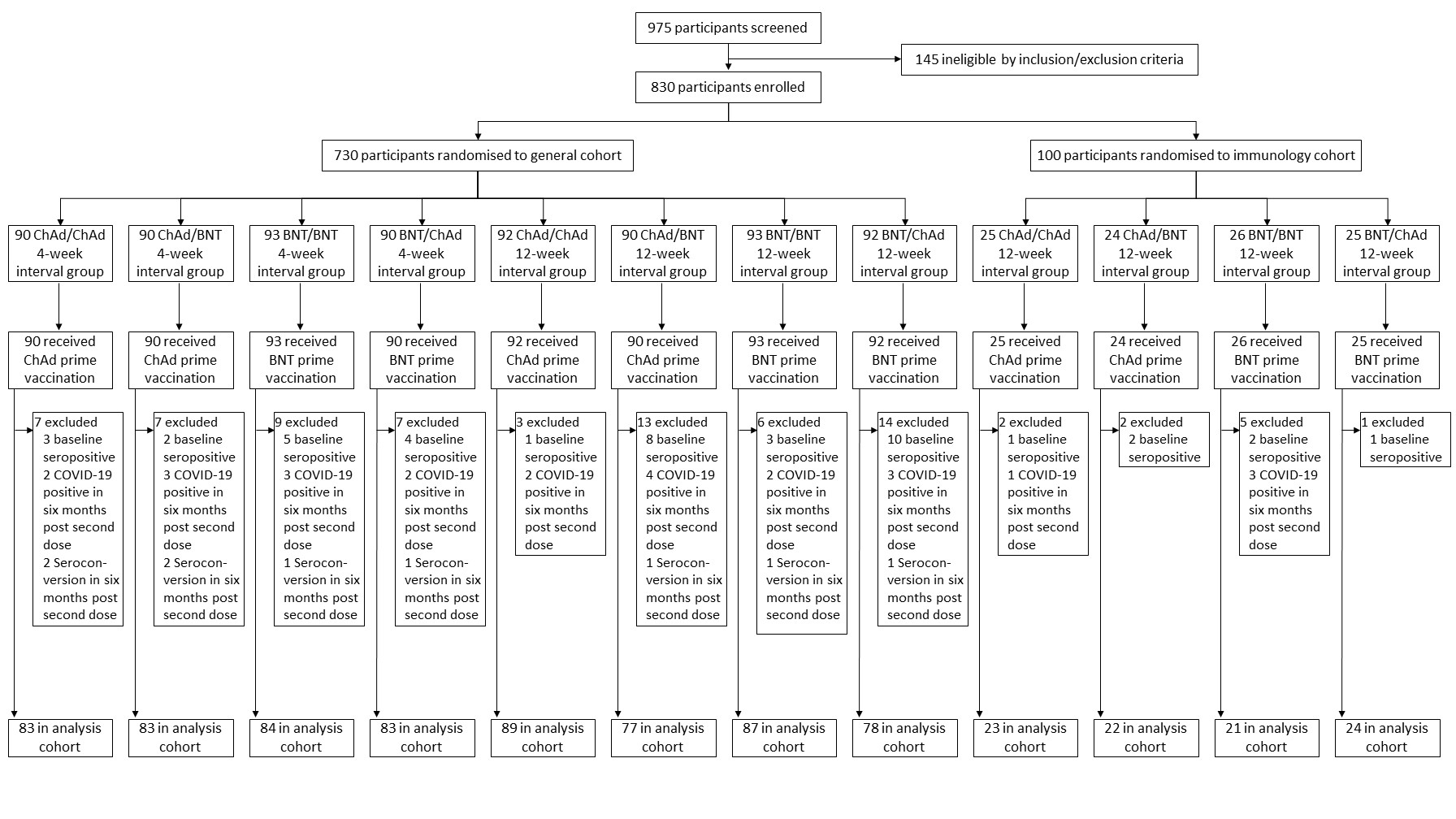 Supplementary Figure 2. Kinetics of immune response over time with all schedules normalised by time of first dose in the seronegative general cohort A) Anti-spike IgG titre, B) T-cell ELISpot countD0 refers to time of first dose; Data points are geometric mean concentrations, with whiskers showing 95% confidence intervals; Dotted lines are interpolations between Day 28 and Day 56 for the 12-week interval arms only to give a more accurate view of the kinetics, as no Day 28 sample was taken in 12-week interval arms and the Day 28 data in the 4-week interval arms were used to draw dotted lines.A) 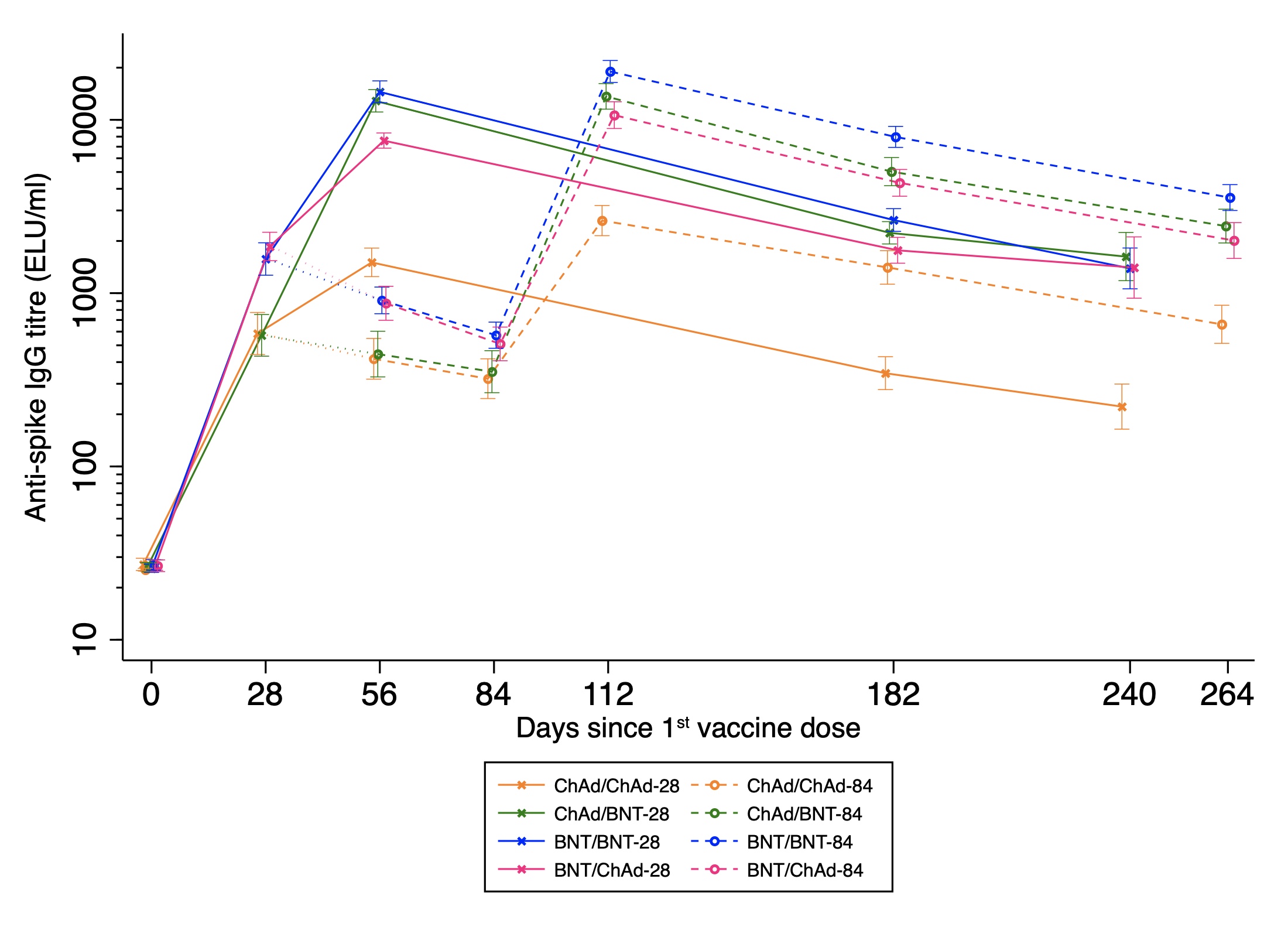 B)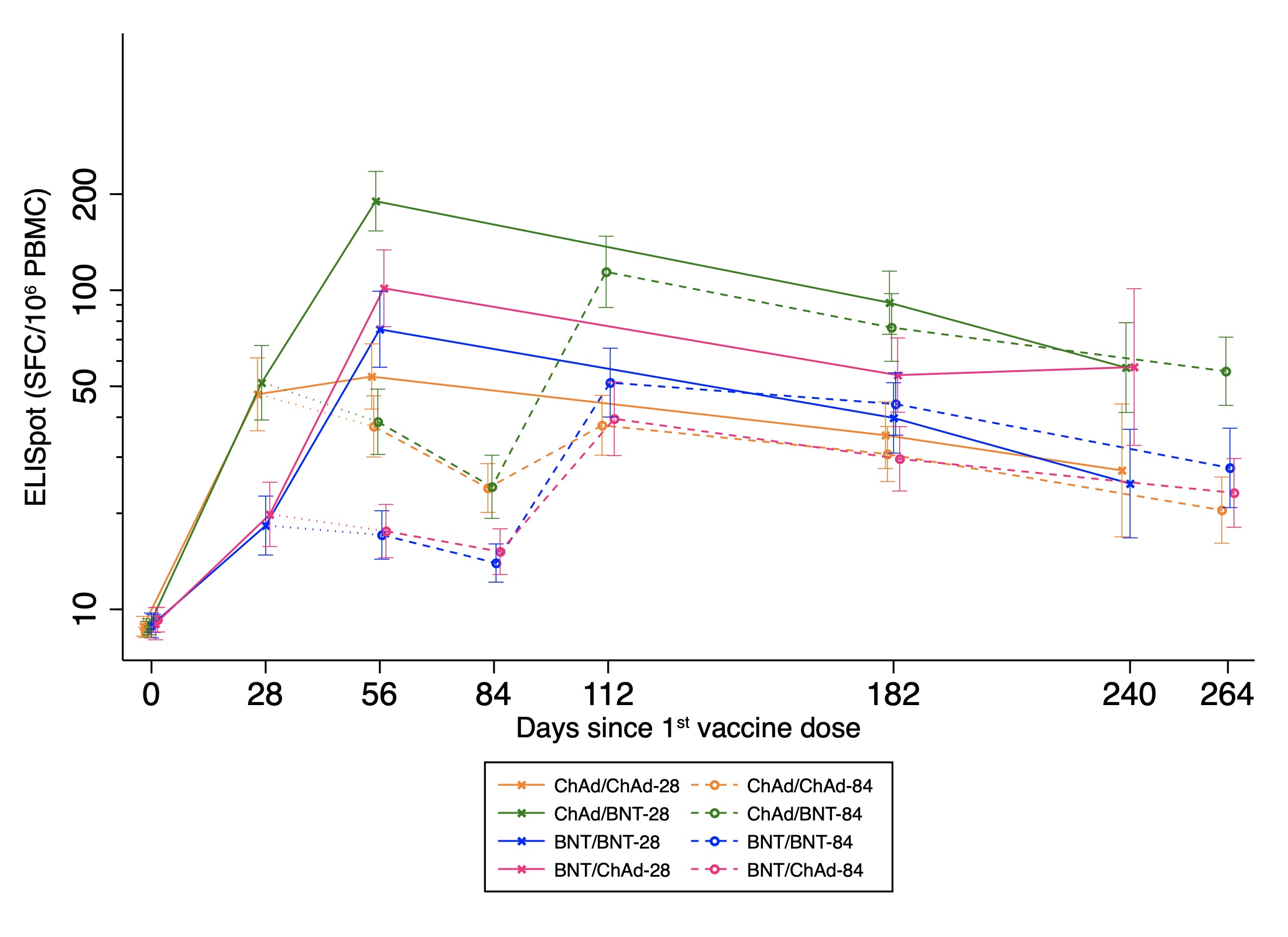 Supplementary Figure 3. Sensitivity analyses for immune responses comparing 4-week and 12-week interval in the general and immunology cohortsData presented are the geometric means and 95% confidence interval; Fold changes were calculated by dividing the immune response at 6-months post-second dose by that at 28-day post-second dose; Geometric mean ratios (GMRs) between schedules with 4- and 12-week intervals were adjusted for study site and paracetamol usage in the first 24 hours post vaccination (yes/no) for the 28-day data; 6-month visit time (days) was further adjusted for the 6-month data and fold change. The dotted line refers to a GMR of one, where there is no difference between 4- and 12-week interval arms. 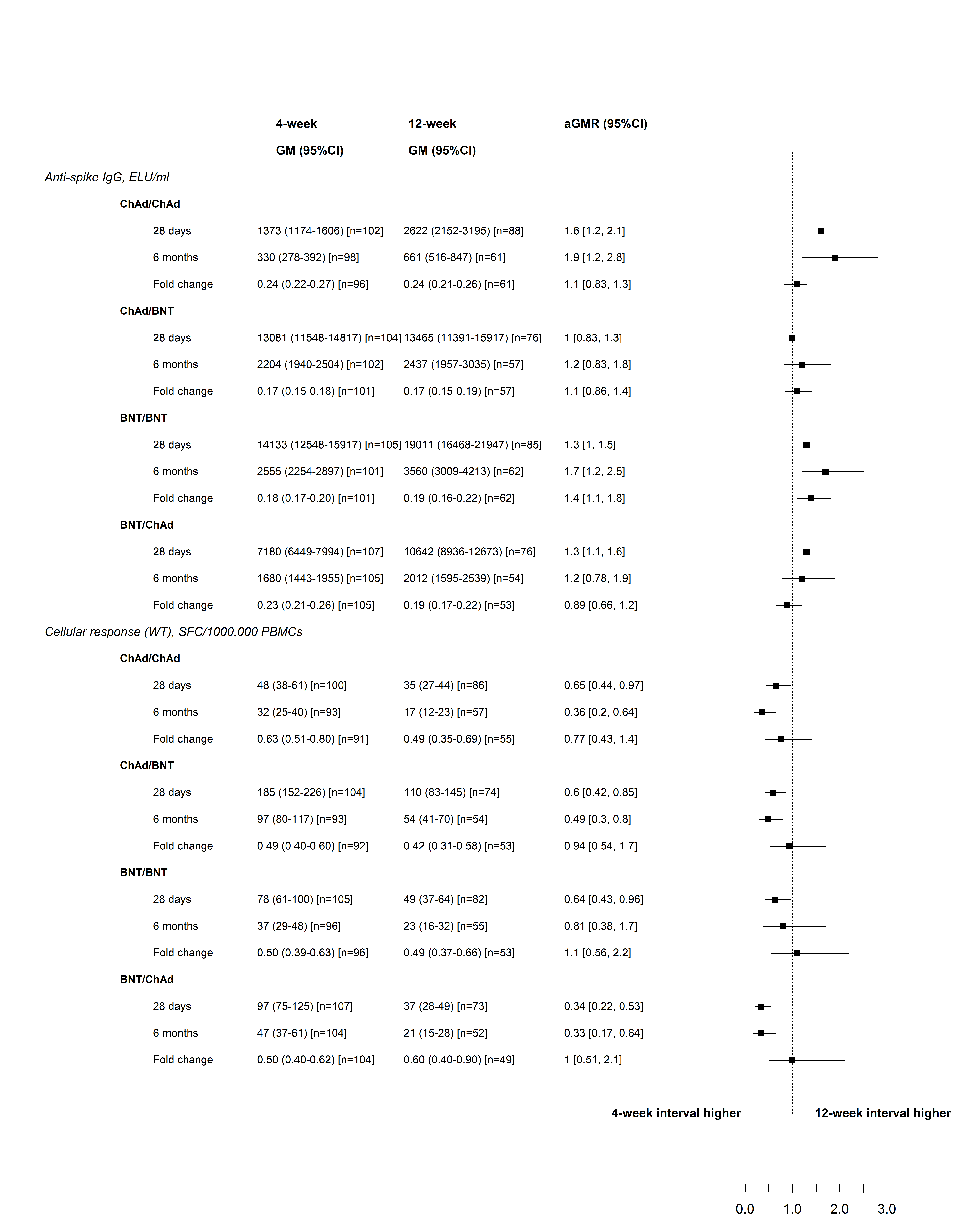 Supplementary Figure 4. Subgroup analyses for immune responses comparing 4-week and 12-week intervals among schedules of A) ChAd/ChAd; B) ChAd/BNT; C) BNT/BNT; D) BNT/ChAd, at 28 days post second dose in the general cohortGeometric mean ratios (GMRs) were adjusted for study site and paracetamol use on day 0 or day 1 post-vaccination; two-sided 95% CI are presented. The vertical dotted line represents a GMR of one. Comorbidity was defined as presence of any cardiovascular/respiratory disease or diabetesA) 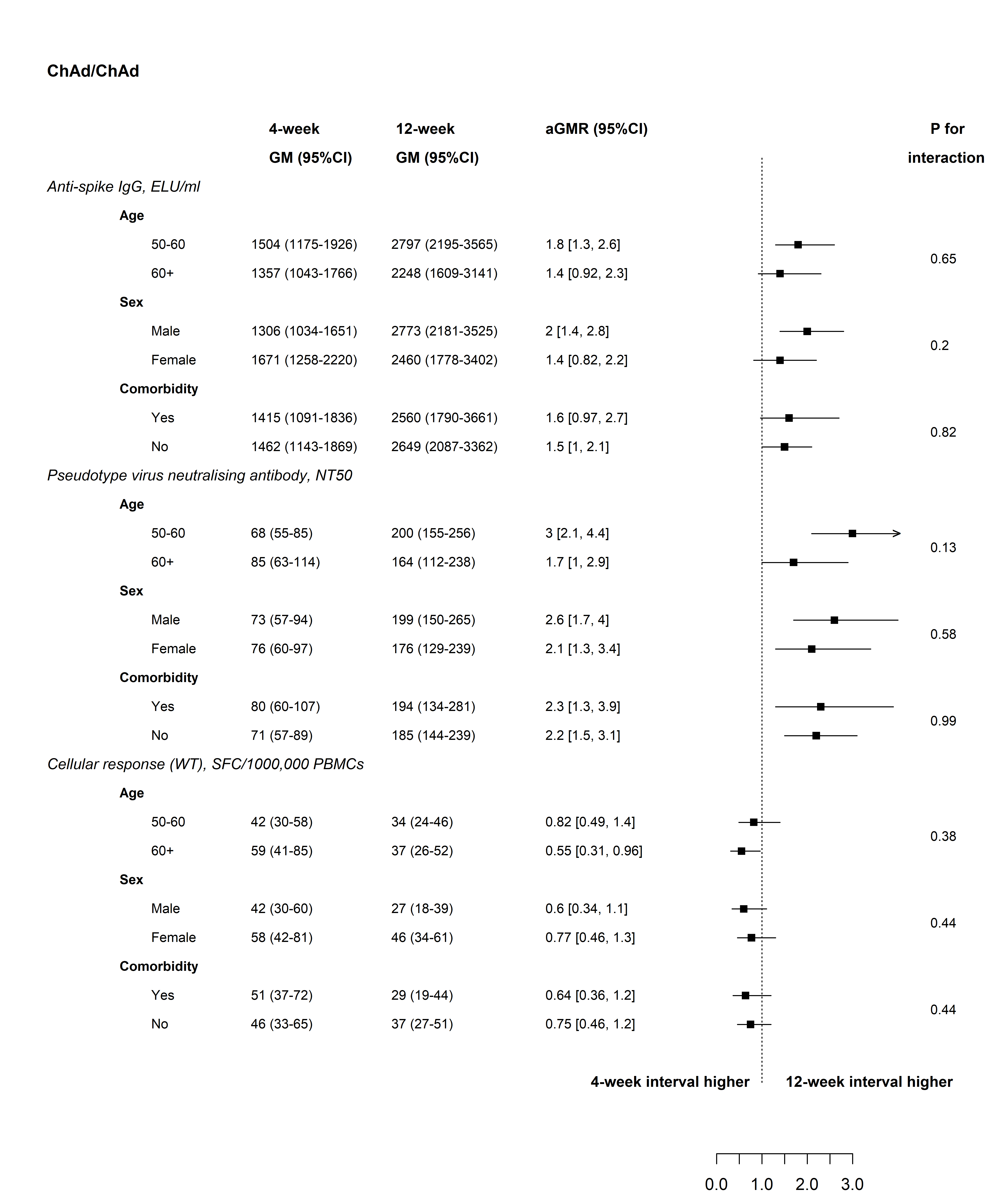 B) 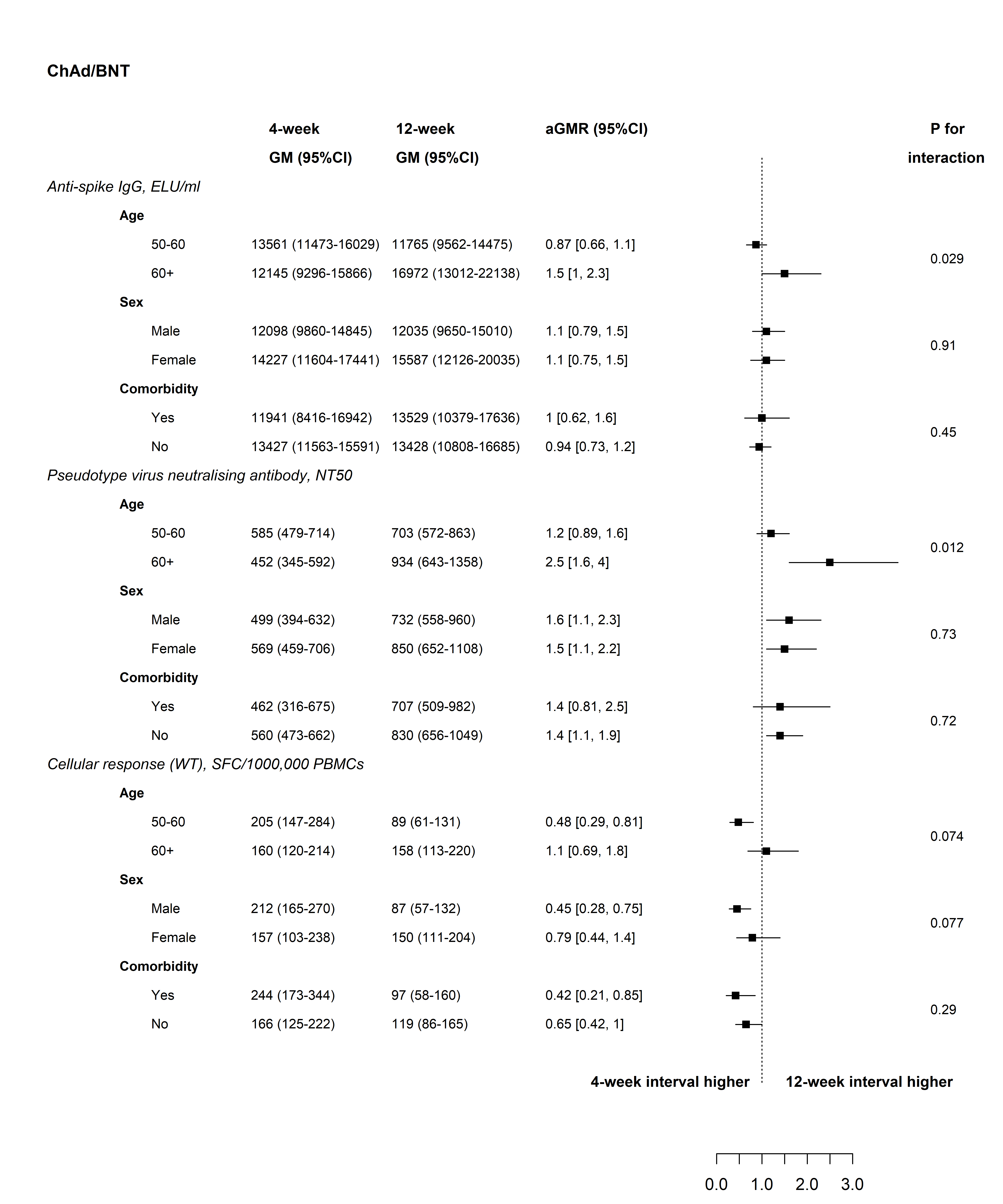 C) 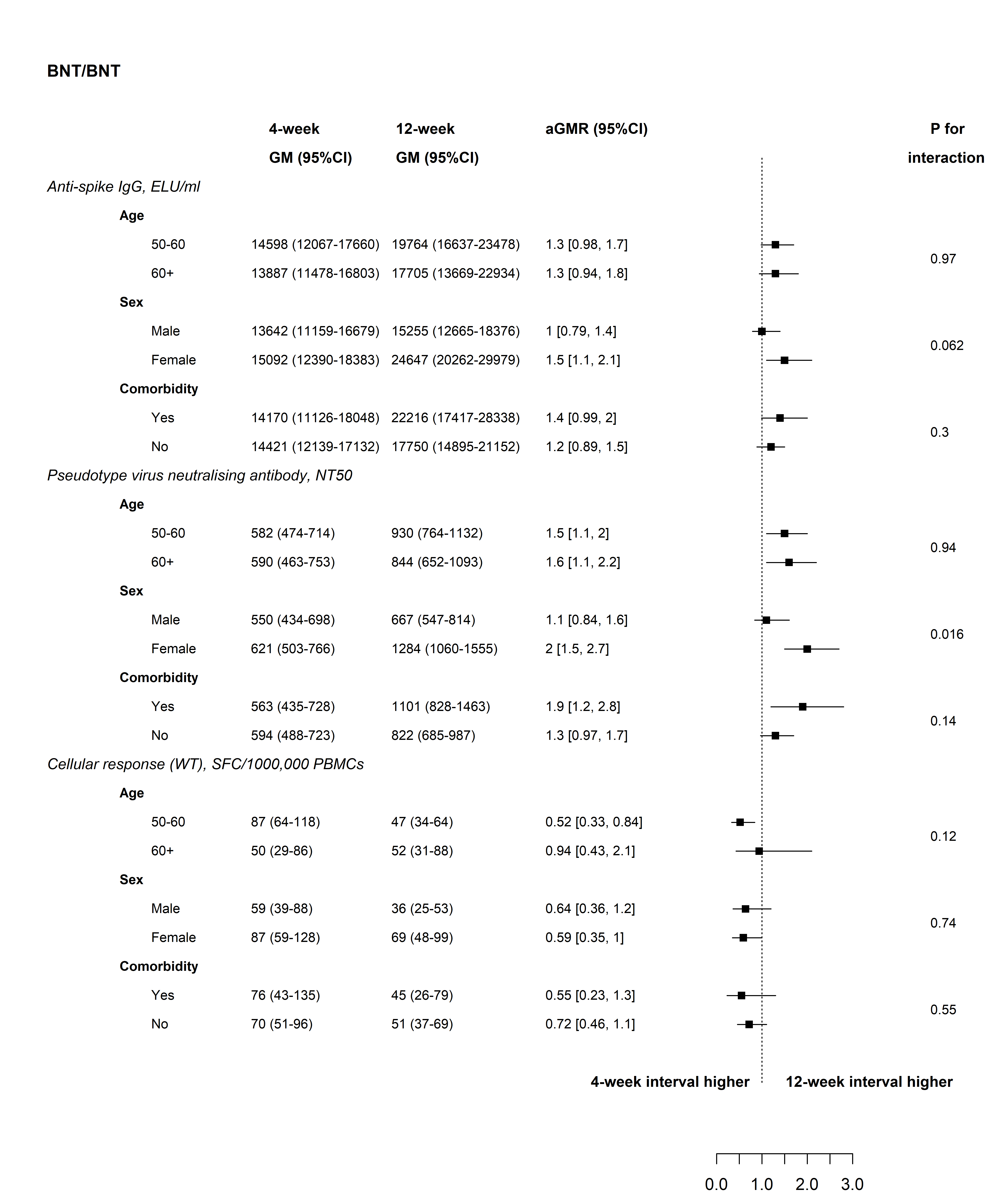 D) 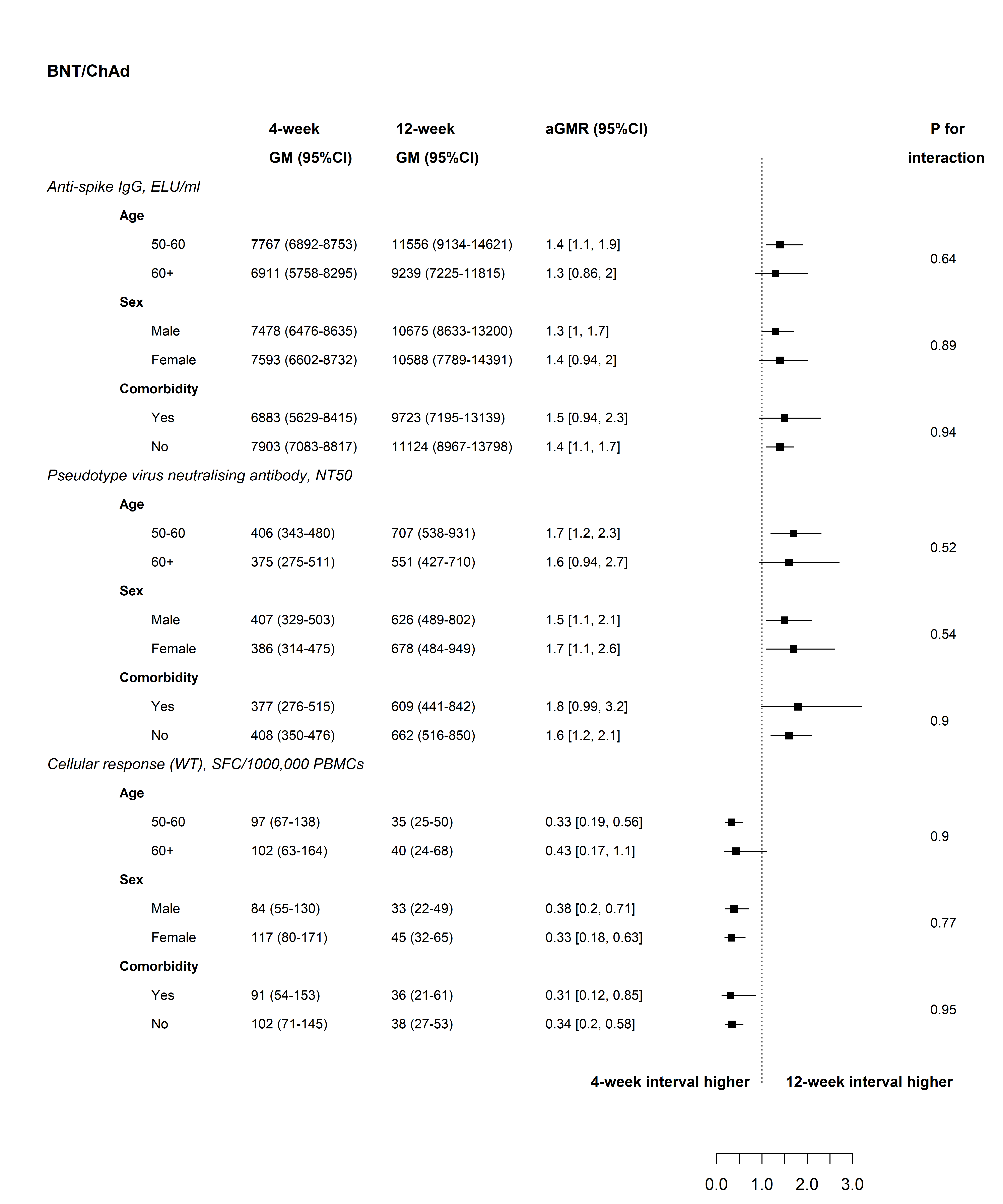 Supplementary Figure 5. Live neutralising antibodies against Victoria, Beta, Delta and Omicron variants at 28 days and 3 months post second dose in the general cohort with a 12-week intervalDotted lines are the half value of the lower limit of detection; Boxes show median (IQR). 28-day post second-dose data not available for the Omicron variant. The same 50 participants were analysed at each timepoint for each variant.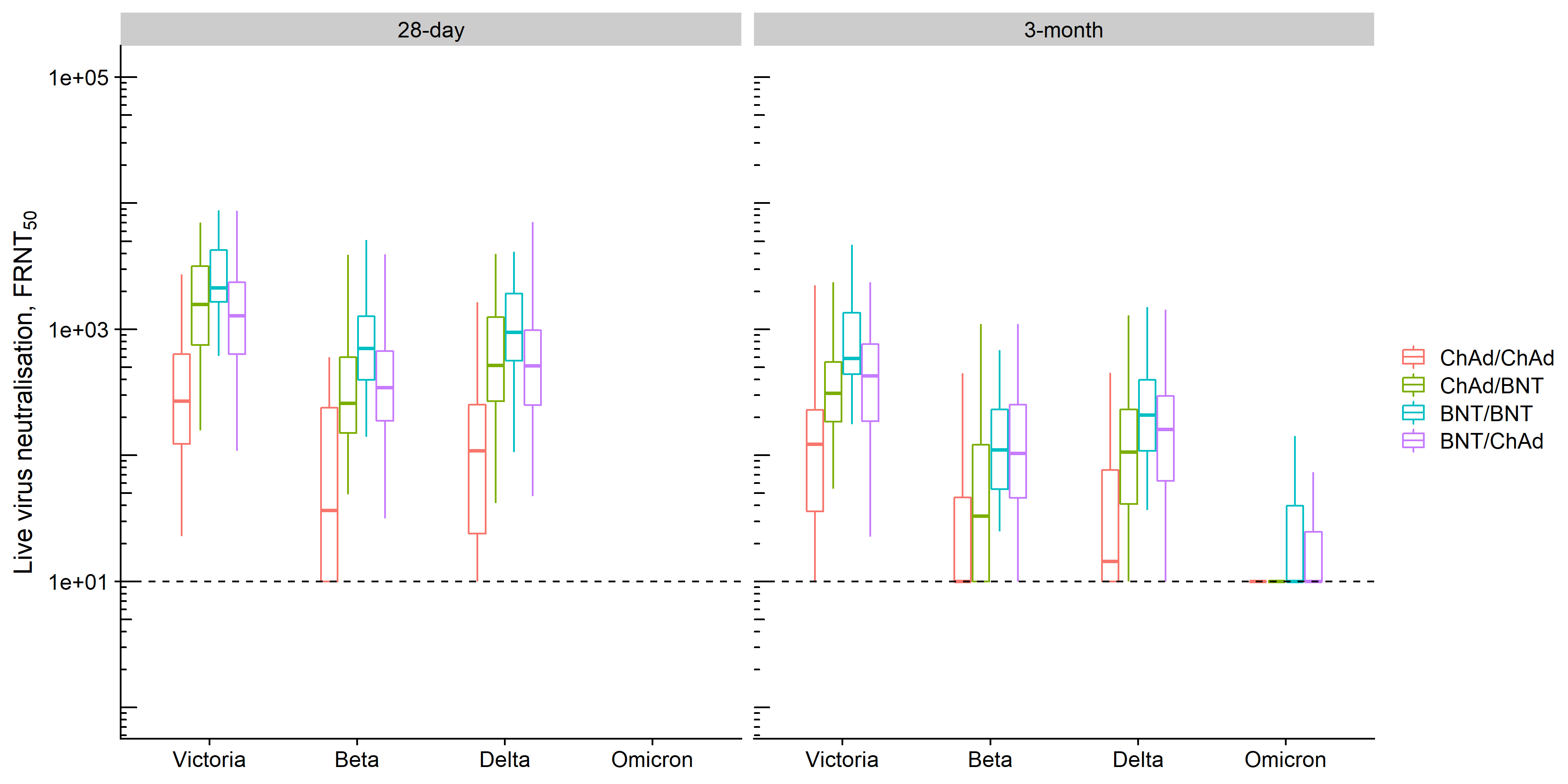 Supplementary Figure 6. Correlation between A) WT & Beta VNA, B) WT & Delta VNA, C) WT & Beta Cellular response, and D) WT & Delta Cellular response at 28 days post boost in the 12-week interval armsThe dotted diagonal line shows the situation when the immunogenicity against a variant of concern (VOC) is the same as that against the WT; the solid lines are the fitted linear regression based on the data above the LLOQ in each schedule. When the fitted line is below the dotted line, the immunogenicity against the VOC is less than that against WT, i.e. the cross-protection ratio is less than one. The closer the cross-protection ratio is to one, the closer the solid fitted line to the dotted diagonal line. When the fitted line is parallel to the dotted diagonal line, the cross-protection ratio does not change with the absolute level of immunogenicity.  FRNT50 – 50% Focal reduction neutralisation titre; SFC, spot forming cells; PBMC, peripheral blood mononuclear cell; WT, wild-type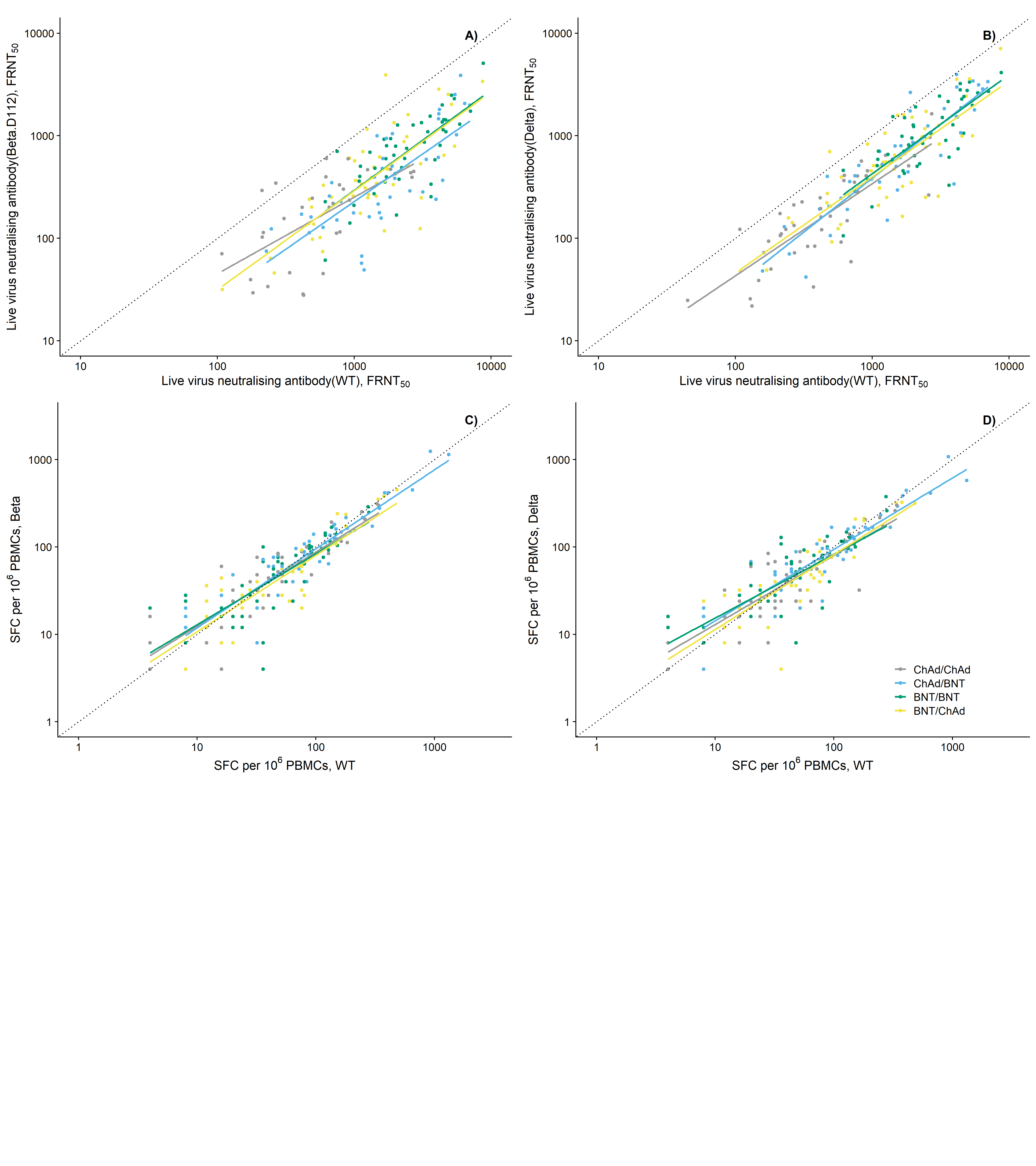 Supplementary Figure 7. Consort of paracetamol sub-study participants 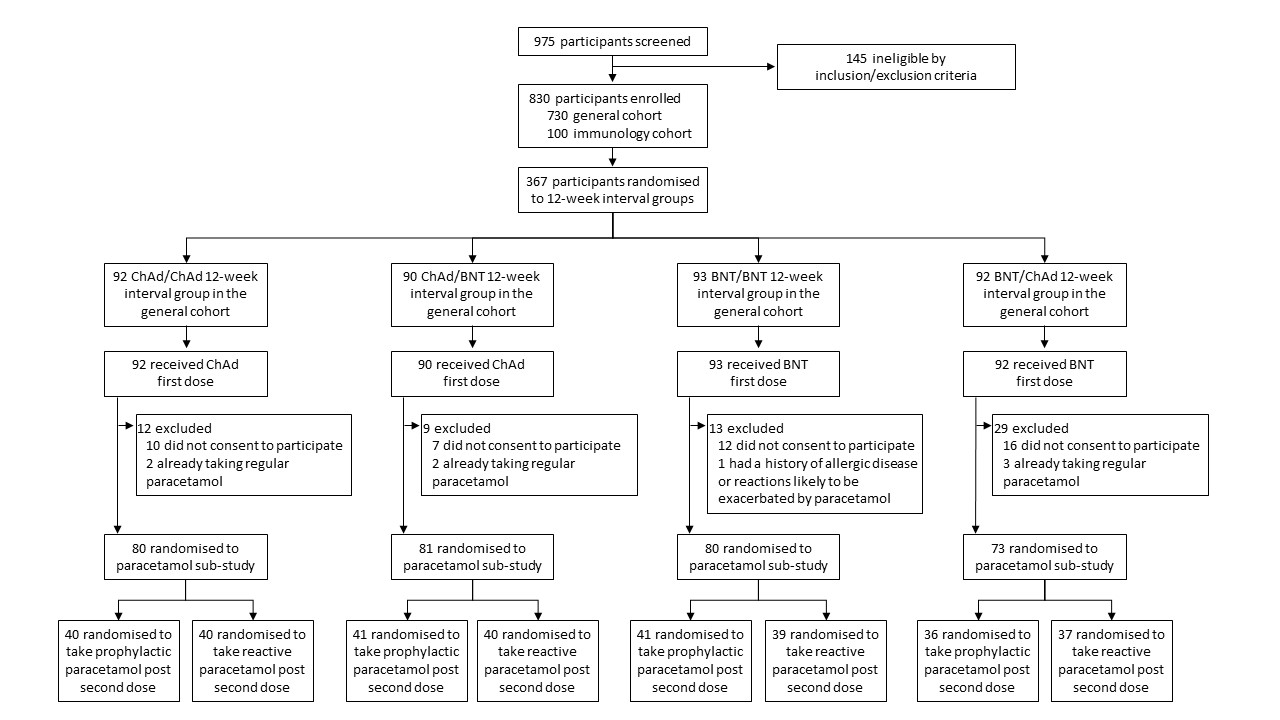 Supplementary Figure 8. Maximum severity of solicited adverse events in the first seven days post- first dose and post-second dose by study arm in the general cohort. A) Local, and B) SystemicLocal adverse events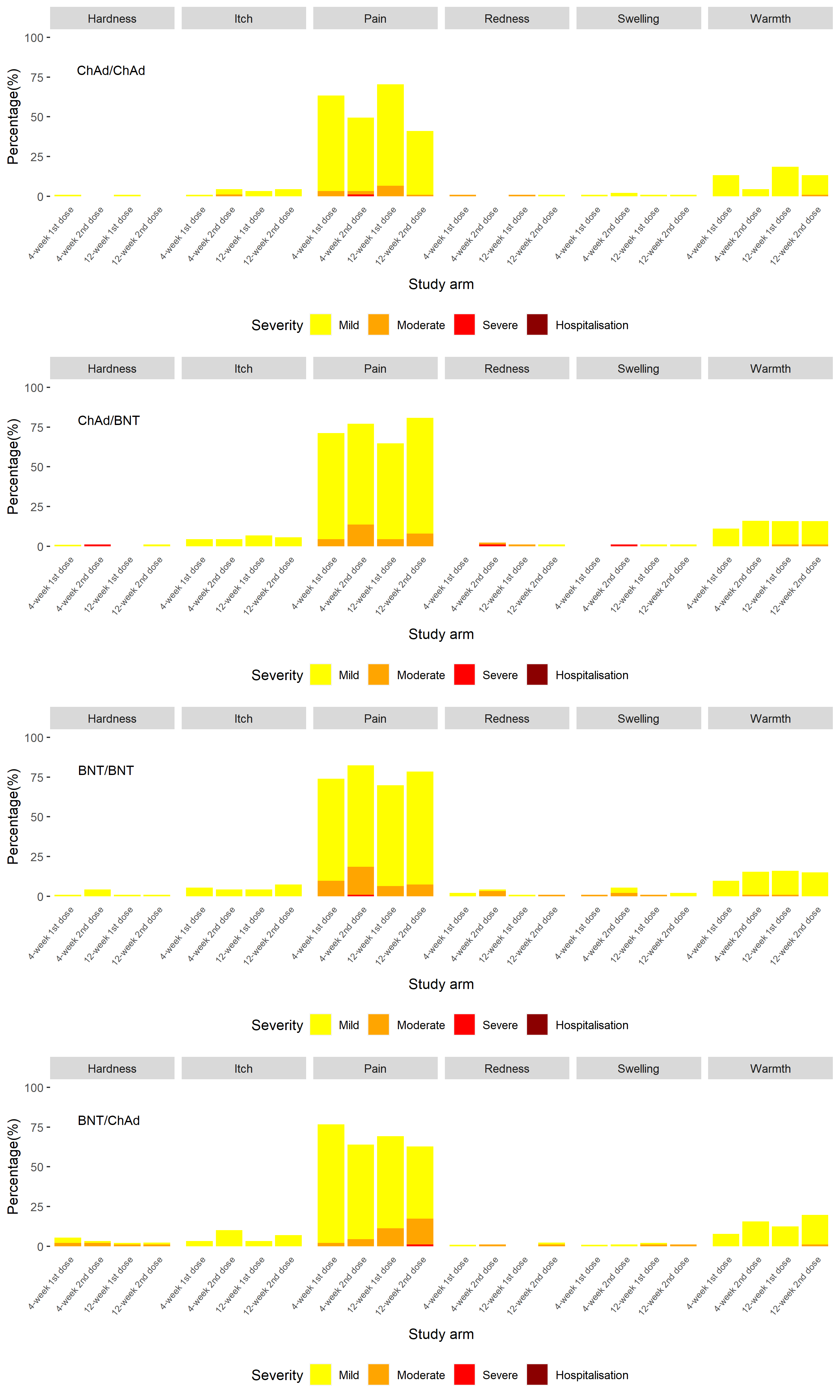 Systemic adverse events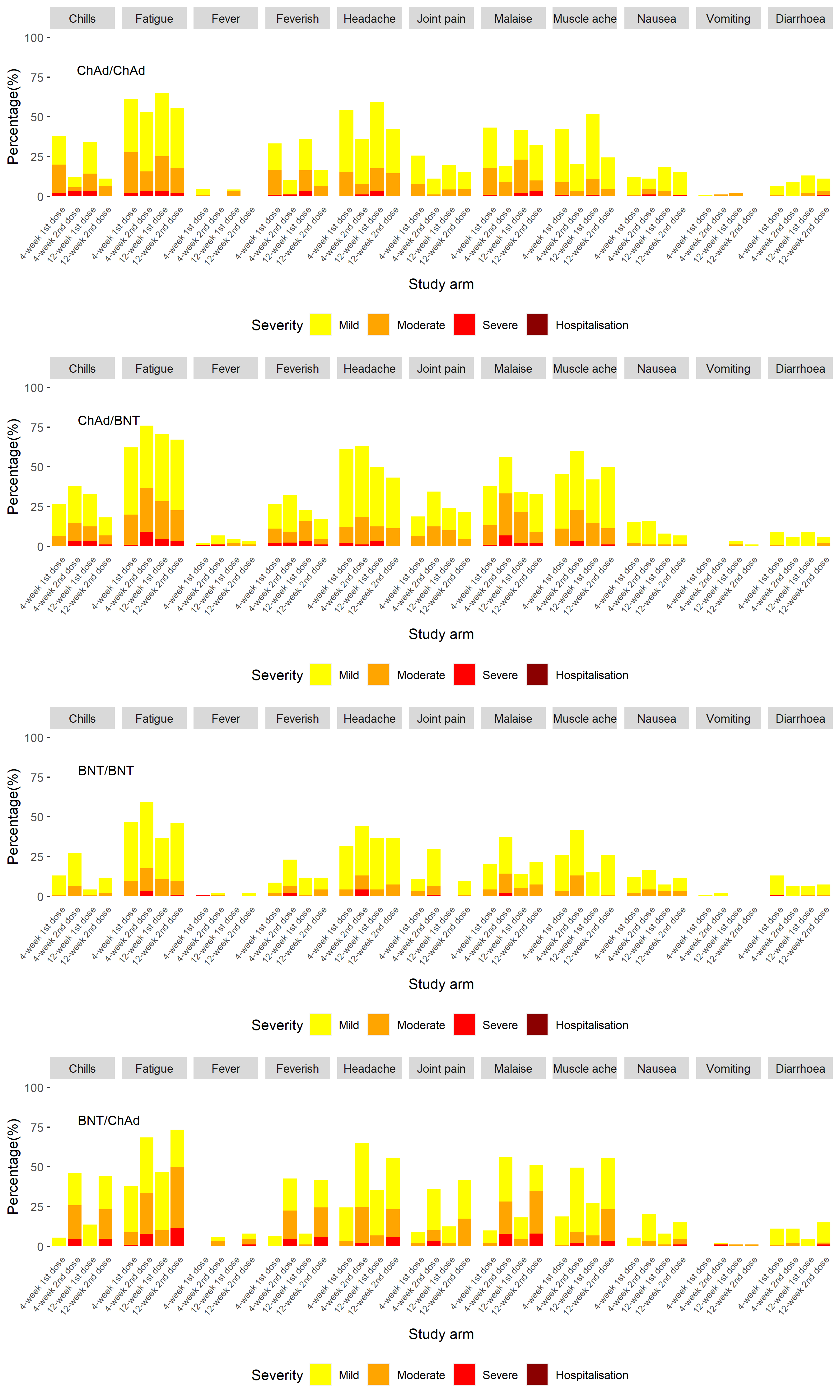 Supplementary Figure 9.  Forest plot of any solicited adverse events in days 0-7 post-second dose comparing heterologous to homologous schedules in the general cohort. A) 4-week interval, and B) 12-week intervalAE: adverse event; CI: confidence interval; OR: odds ratio. Models adjusted for paracetamol use in the first 24 hours post-second dose (yes/no) and paracetamol sub-study randomisation (prophylactic/reactive/non-randomised) in the 12-week interval models. Models with no adjusted odds ratio were non-estimable due to no events in that study arm. The dotted line shows the line of no difference between heterologous and homologous schedules.A)B) 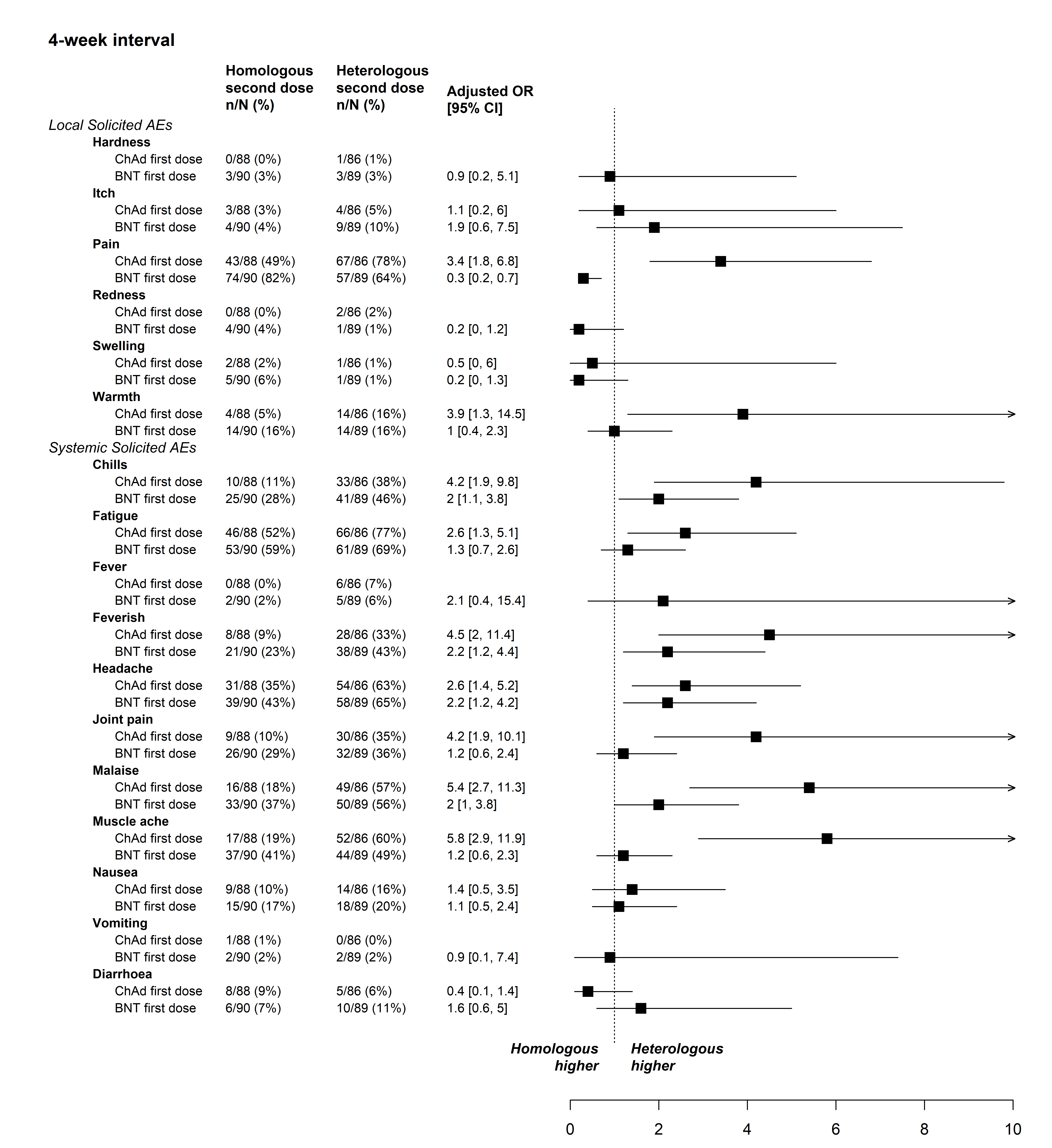 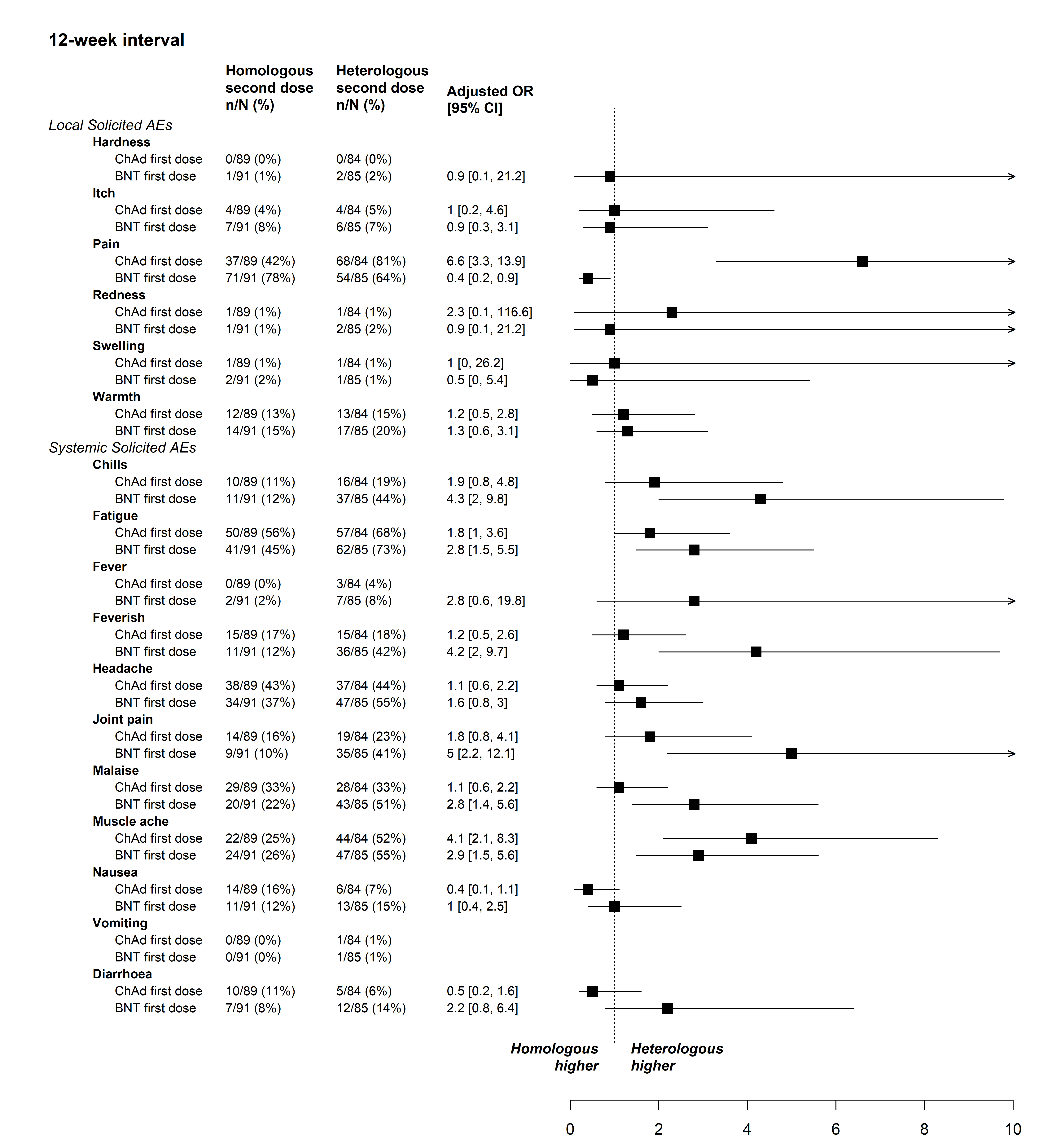 Supplementary Figure 10. Solicited adverse events in days 0-7 post second dose by day and study arm in the 12-week interval groups. A) Local adverse events, and B) Systemic adverse events Local adverse events 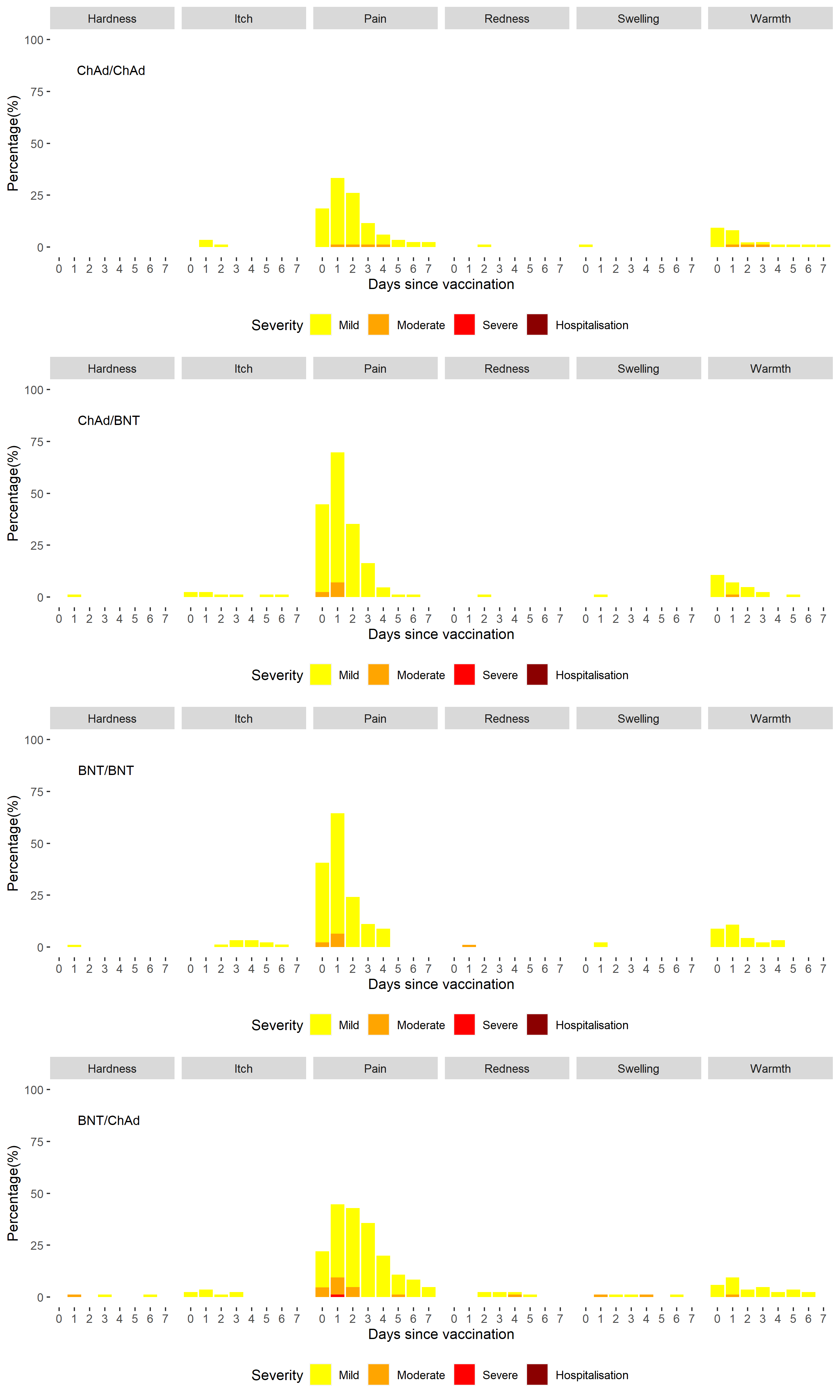 Systemic adverse events 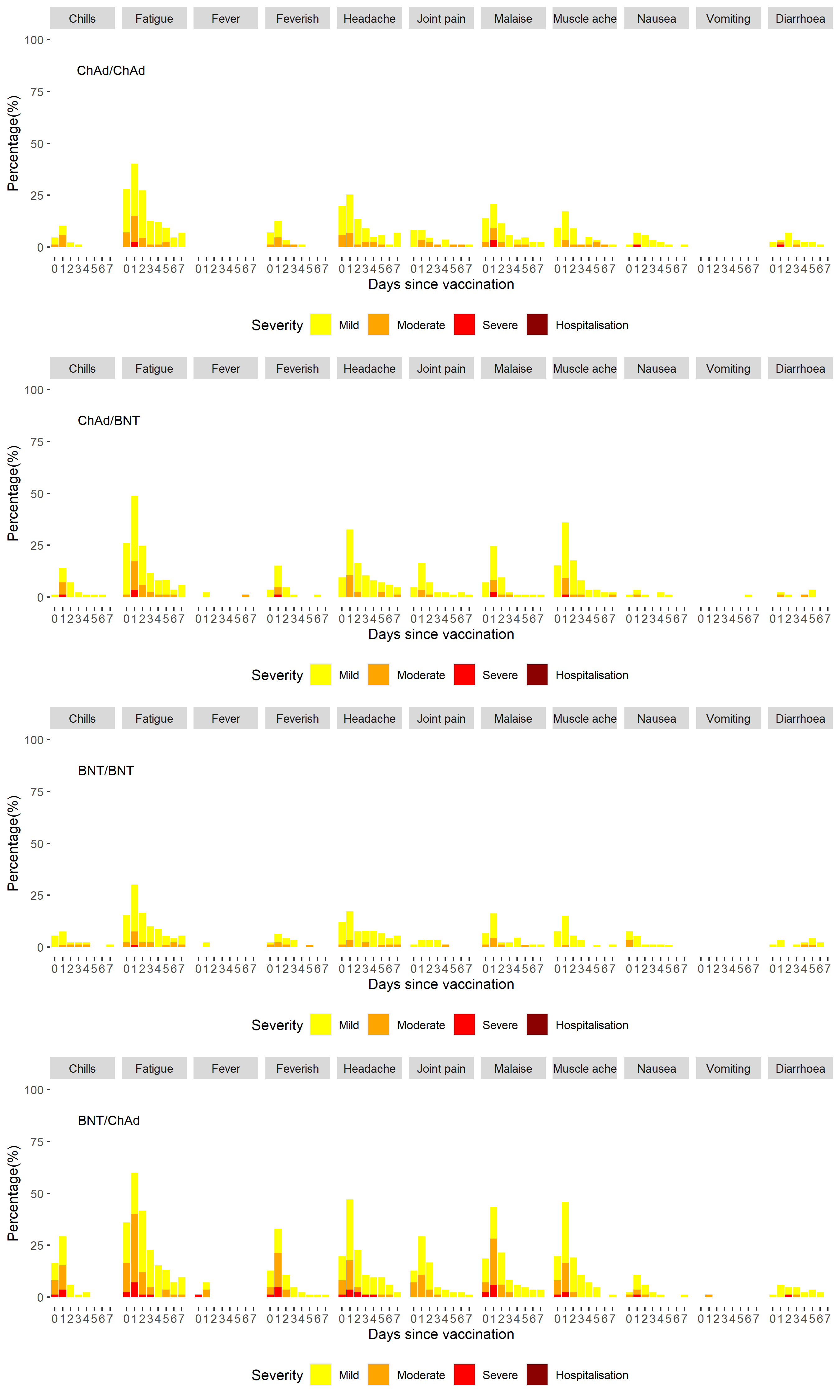 Supplementary Figure 11. Solicited adverse events at time of second dose by paracetamol sub-study arm compared to 4-week interval arms in the general cohort. A) local, B) systemicPro: Prophylactic, Rea: Reactive, NR: Non-randomised.Local adverse events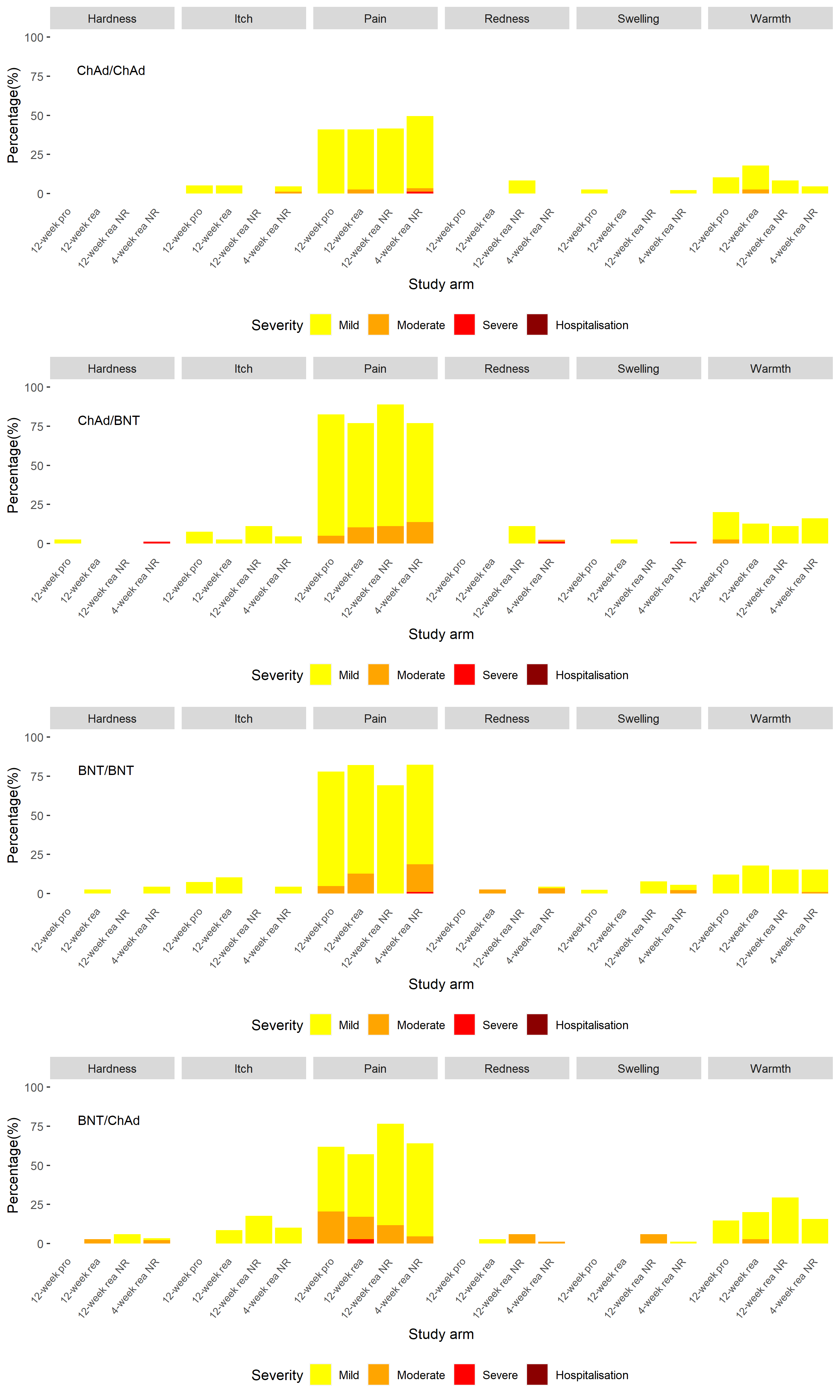 Systemic adverse events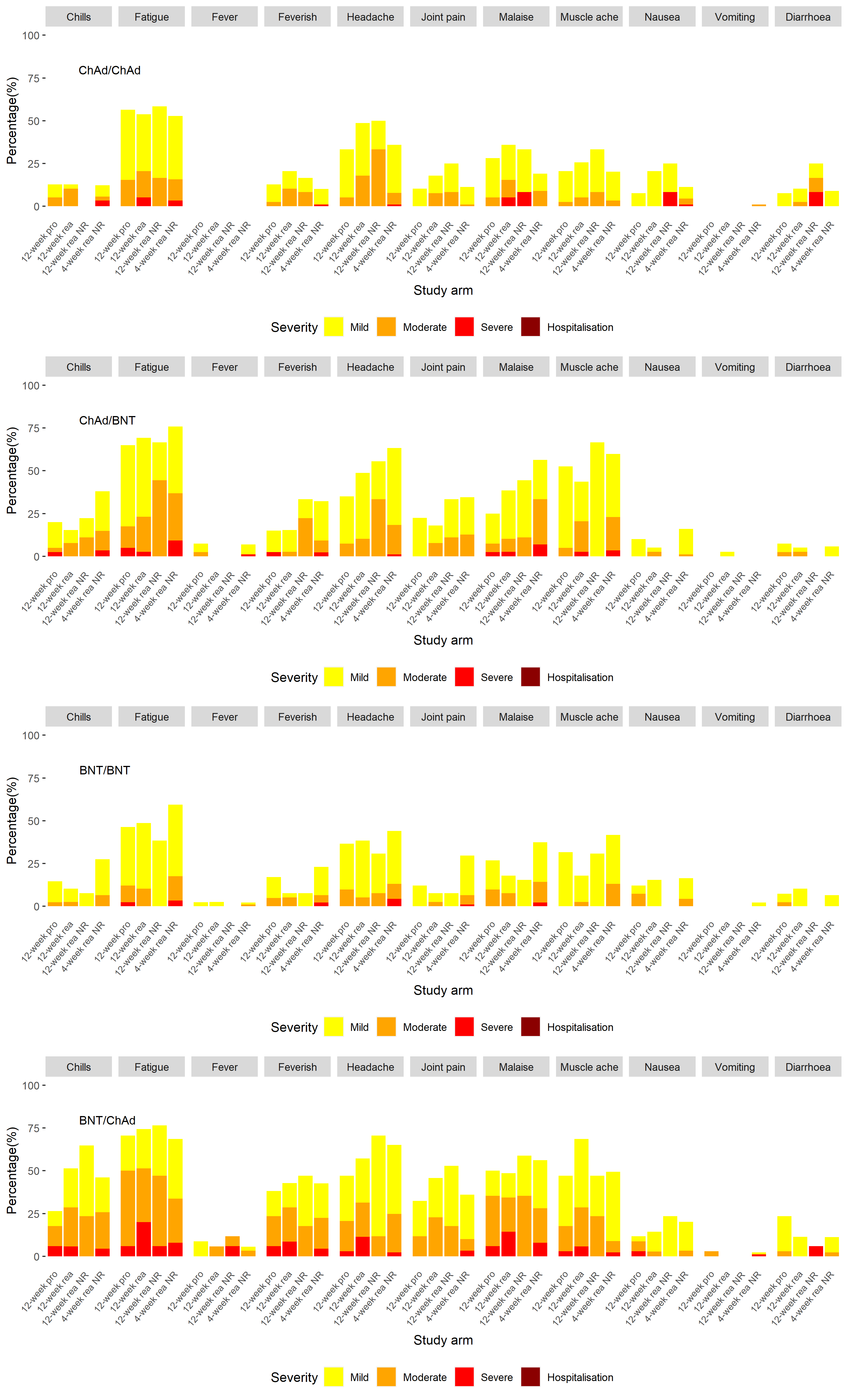 Supplementary Figure 12. Forest plot of any solicited adverse events in days 0-7 post second dose comparing prophylactic to reactive paracetamol use in the paracetamol sub-study of 12-inteval arms for A) ChAd/ChAd; B) ChAd/BNT; C) BNT/BNT; D) BNT/ChAd AE: adverse event; CI: confidence interval; OR: odds ratio. Models adjusted for vaccine schedule, age and sex. The dotted line shows the line of no difference between prophylactic and reactive groupsA) 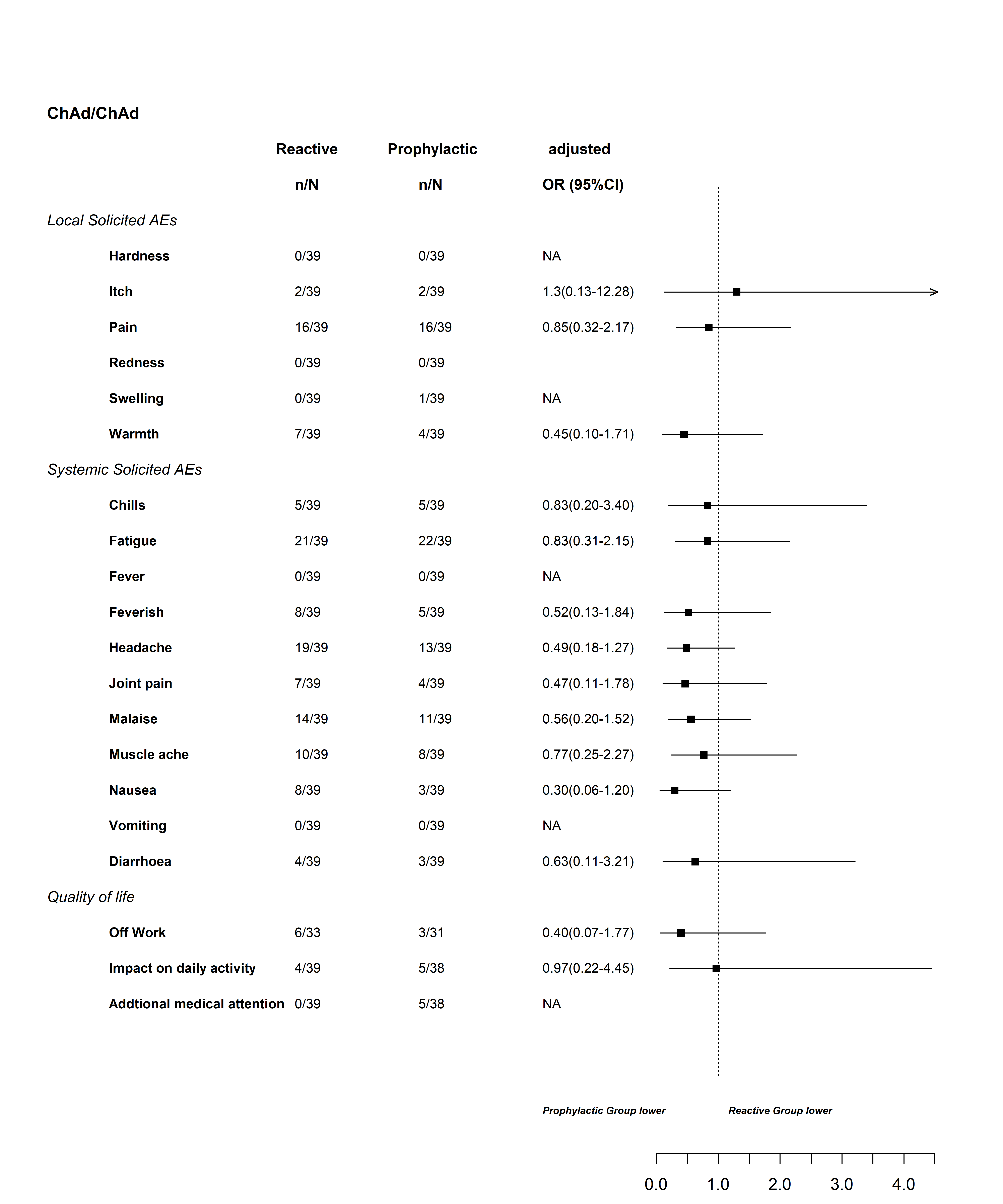 B) 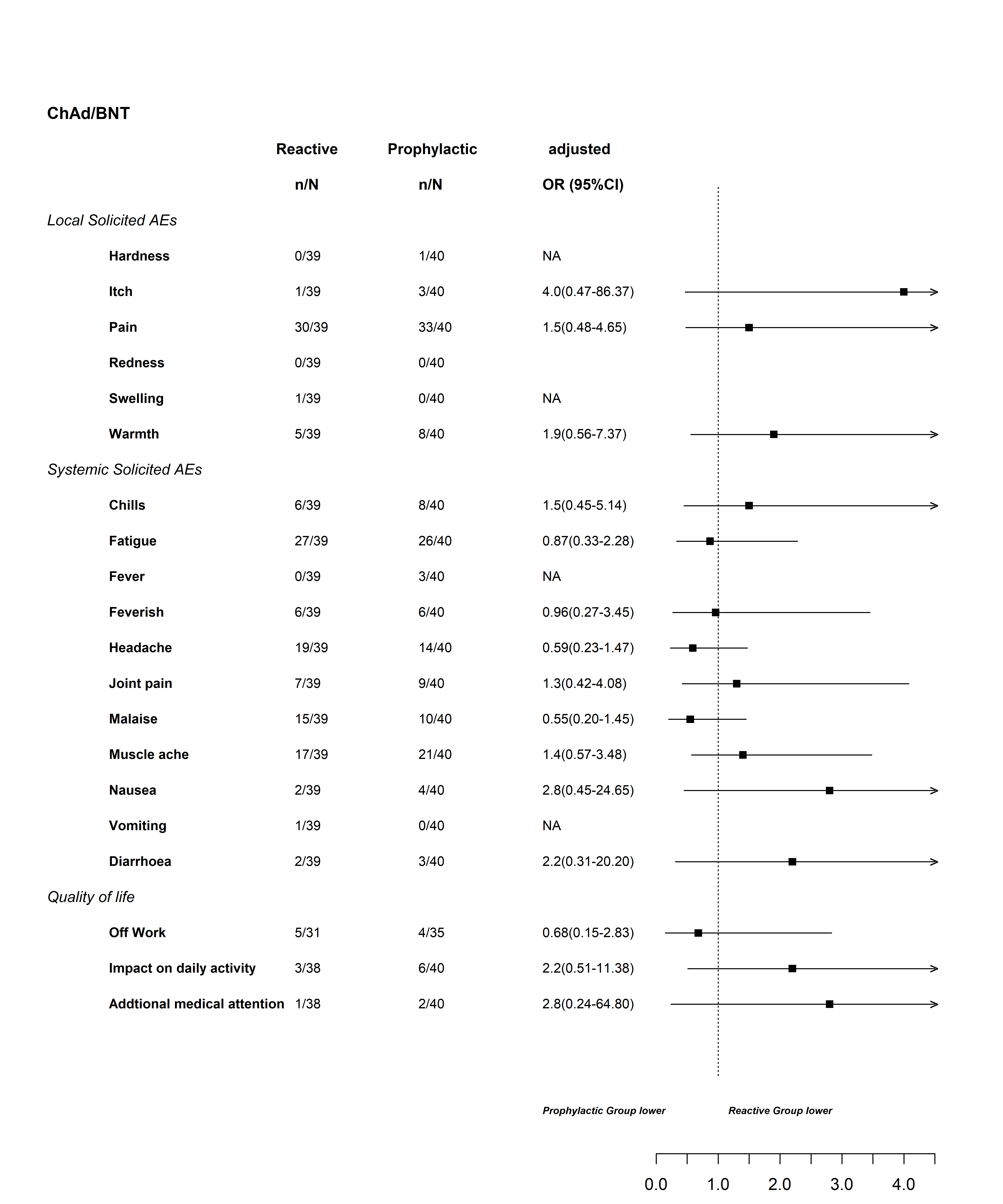 C) 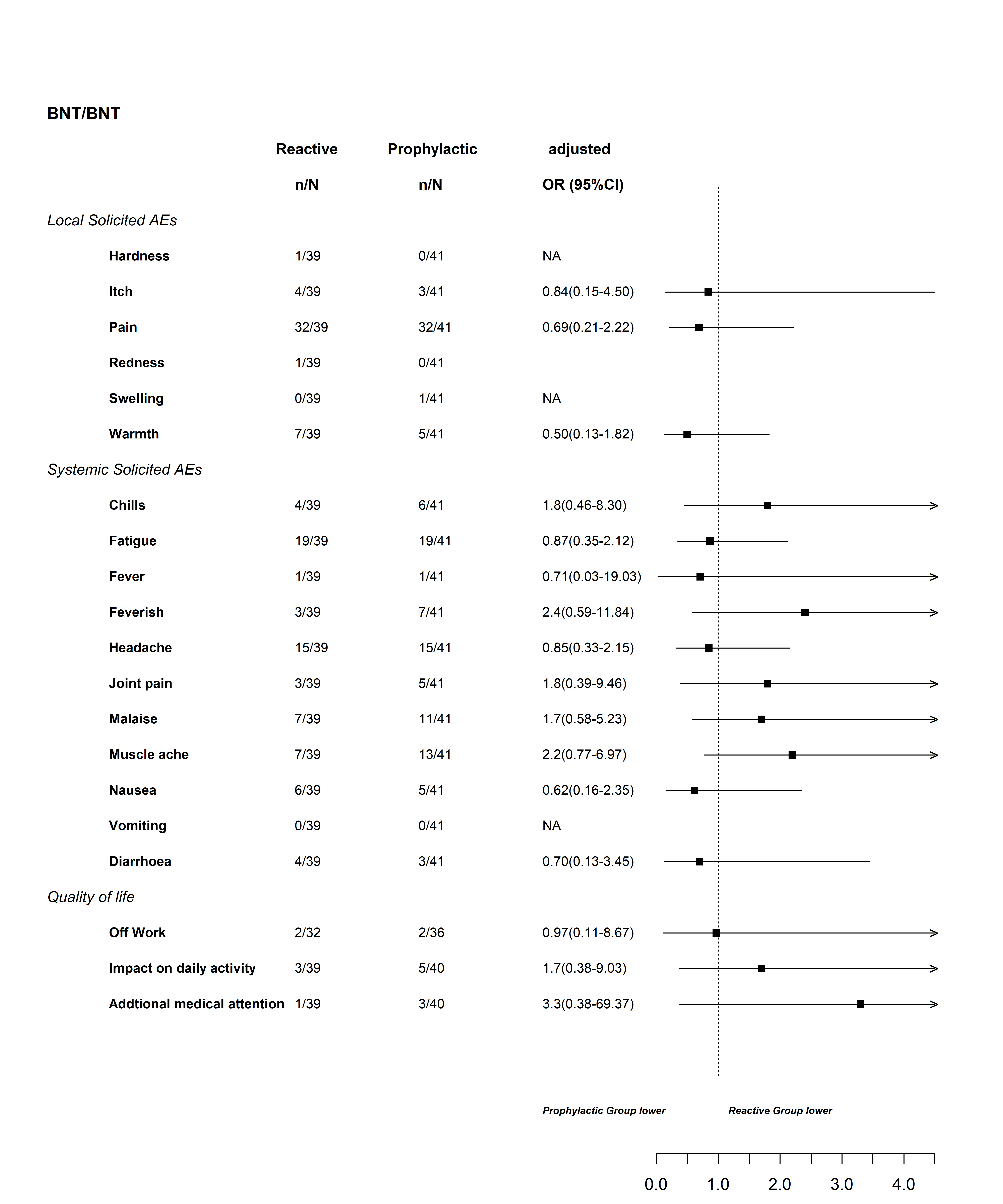 D) 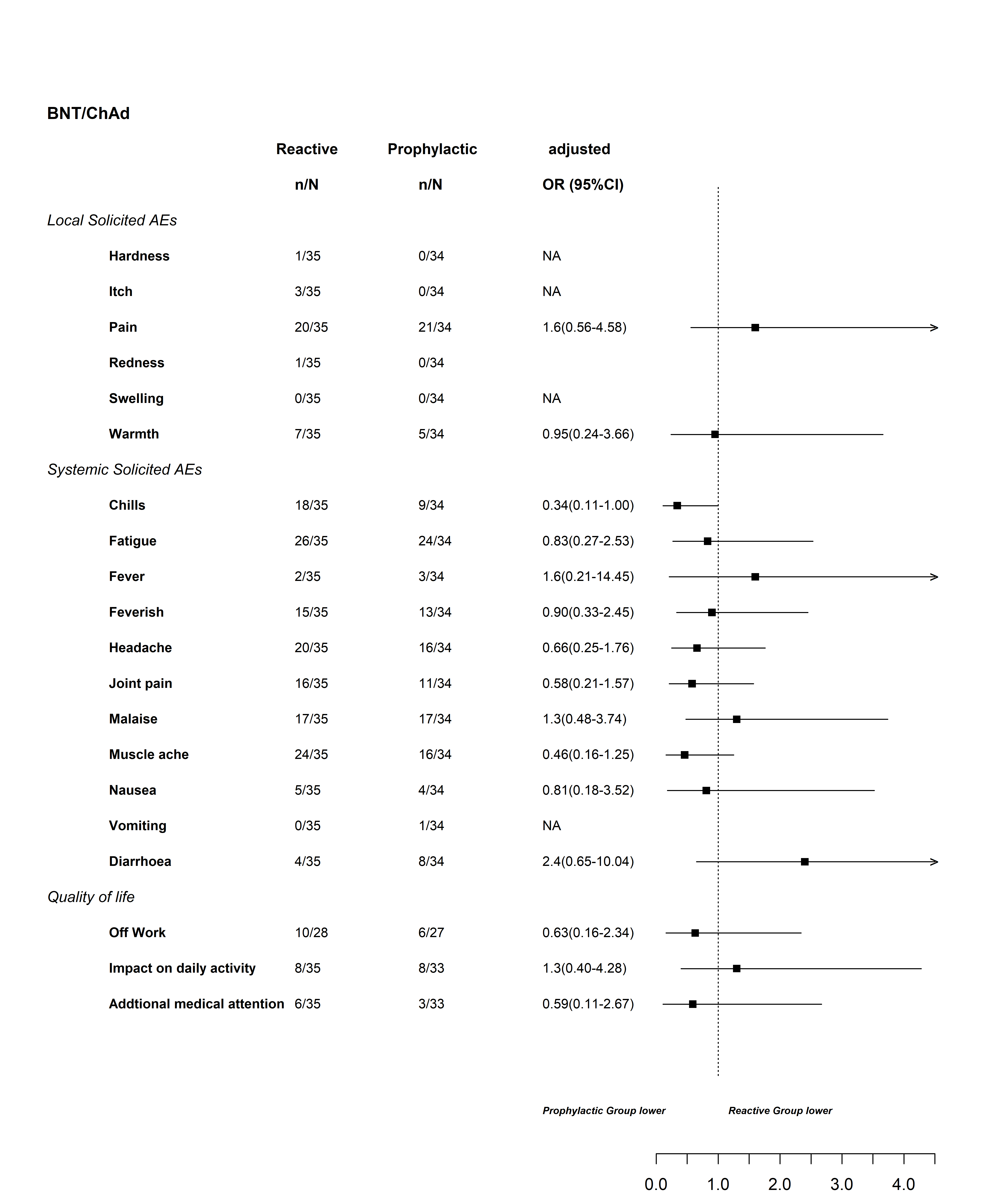 Randomisation and BlindingComputer-generated randomisation lists were prepared by the study statistician. Participants were block randomised (block size four) 1:1:1:1 within the immunology cohort to ChAd/ChAd, ChAd/BNT, BNT/BNT and BNT/ChAd schedules (boost interval of 28 days). General Cohort participants were block randomised (block size eight) 1:1:1:1:1:1:1:1 to ChAd/ChAd, ChAd/BNT, BNT/BNT and BNT/ChAd schedules at boosting intervals of both 28 and 84 days. Besides the stratification by cohort, randomisation was further stratified by study site. Clinical research nurses who were not involved in safety endpoint evaluation performed the randomisation using REDCapTM (the electronic data capture system) and prepared and administered vaccine.Participants and laboratory staff processing the immunogenicity endpoints were blinded to vaccines received, but not to prime-boost interval. Participant blinding to vaccines was maintained by concealing randomisation pages, preparing vaccines out of sight and applying masking tape to vaccine syringes to conceal dose volume and appearance. The clinical team assessing the safety endpoints were not blinded. Summary of correlation factors for calibration of immune assay readouts (LBA and PNA) with the WHO International Standard (IS) for the Nexelis laboratoryThe assigned units for the WHO IS are @IU/mL@ for neutralising antibody activity and “BAU/mL” for the quantitation of immunoglobulins.Com-COV Study GroupStatistical Analysis Plan (SAP)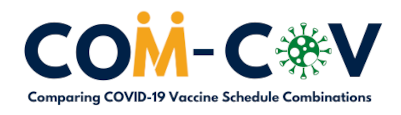 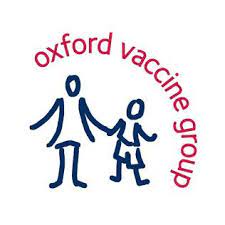 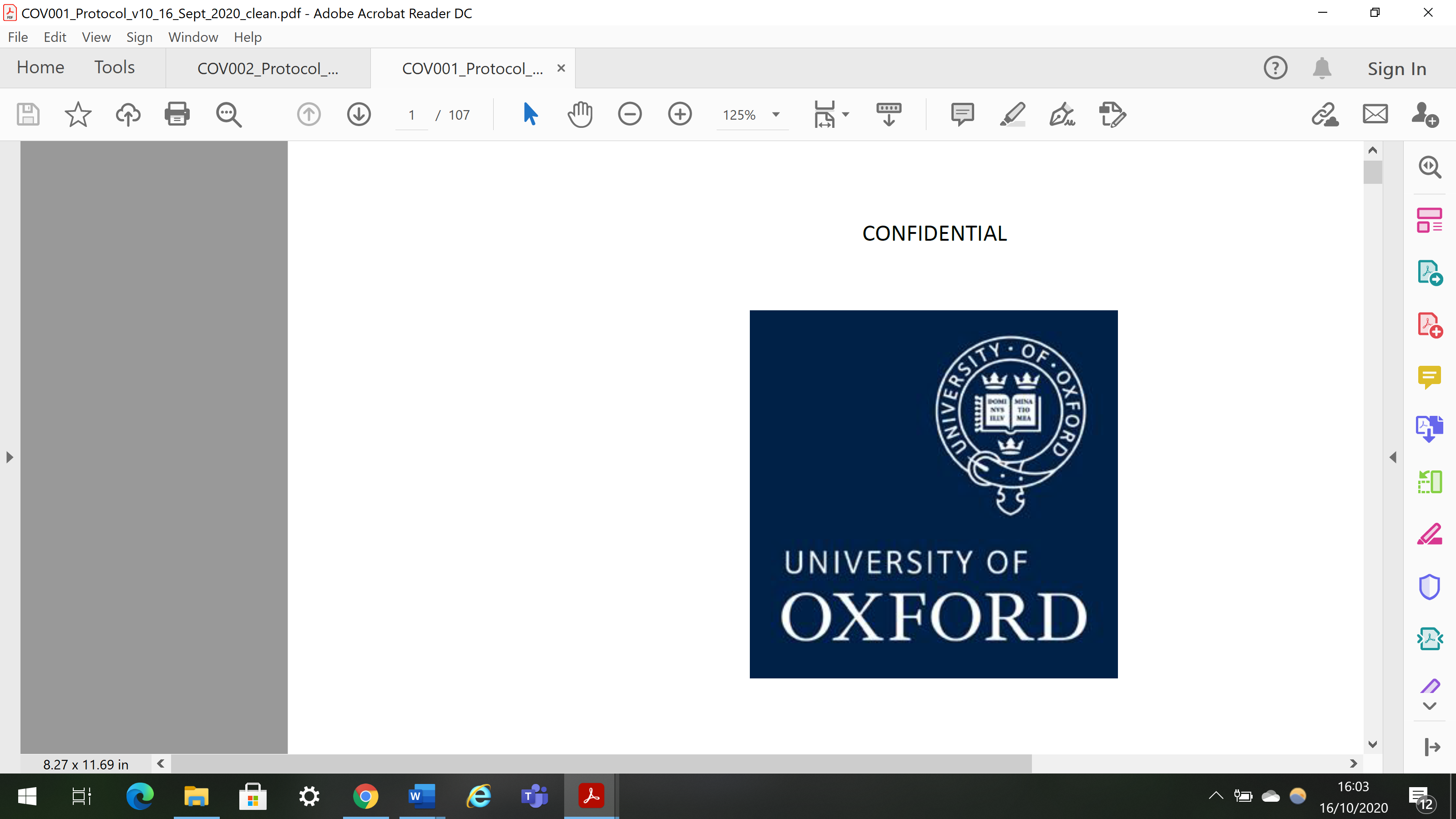 STATISTICAL ANALYSIS PLANA single-blind, randomised, phase II UK multi-centre study to determine reactogenicity and immunogenicity of heterologous prime/boost COVID-19 vaccine schedulesShort Title: Comparing COVID-19 Vaccine Schedule Combinations (Com-COV)Ethics Ref: 21/SC/0022IRAS Project ID: 291055ISRCTN: 69254139EudraCT Number:  2020-005085-33OVG Study Number: OVG 2020/03Oxford Protocol Date and Version No.: V5.0 26-Apr-2021Sponsor: University of OxfordSAP version No: 2.0 Date: 10-May-2021IntroductionDescription of COM-COVThe COM-COV trial is a single-blind, randomised, phase II UK multi-centre study to determine reactogenicity and immunogenicity of heterologous prime/boost COVID-19 vaccine schedules, compared with homologous prime/boost schedules. The participants of this trial will be COVID-vaccine naive adults 50 years of age and above and will have no or mild-moderate, well-controlled co-morbidity. The detailed inclusion and exclusion criteria can be found in the protocol. The study will consist of 2 cohorts, one for more detailed immunological assessment (immunology cohort, N=100, 25 per arm) boosted at Day 28 (randomised 1:1:1:1) and one for main immunology endpoints for participants boosted at Day 28 or at Day 84 (general cohort N=720, 90 per arm) (randomised 1:1:1:1:1:1:1:1). Purpose and scope of the planThis document details the proposed analysis of the main paper(s) reporting results from COM-COV. The results reported in these papers should follow the strategy set out here.  The scope of this analysis plan does not extend to include exploratory outcomes. Subsequent analyses of a more exploratory nature will not be bound by this strategy, though they are expected to follow the broad principles set out here.  The principles are not intended to curtail exploratory analysis, nor to prohibit accepted practices, but they are intended to establish the principles that will be followed, as closely as possible, when analysing and reporting the trial. This plan will be used to produce the statistical analysis reports and main trial publications. The statisticians should review all the publications based on this plan. Study MethodsSample sizeThe primary analysis of this study will be a non-inferiority comparison between schedules using a homologous versus heterologous boost within each group of approved COVID-19 vaccines, e.g., The group receiving ChAdOx1 nCOV-19/ BNT162b2 will be compared with the group receiving ChAdOx1 nCOV-19 / ChAdOx1 nCOV-19, whilst a separate comparison will be made between the group receiving BNT162b2 / ChAdOx1 nCOV-19 and the group receiving BNT162b2 / BNT162b2. We will combine the immunology cohort (N=100) and the general cohort boosted at D28 (N=360) in the primary analysis. The below sample size calculation is based on the primary analysis conducted in the participants boosted at D28. The current available data from the ongoing ChAdOx1 nCoV-19 trial suggests that the Geometric mean concentration (GMC) of anti-Spike IgG measured by standardised ELISA is around 500 EU/ml at D56 (4 weeks after booster at Day 28) among participants aged 56-69 years old (n=29) with a standard deviation of 0.4. The sample calculation is based on the following assumptions:  1. The non-inferiority margin is a 0.63 fold-difference between the GMC in the heterologous boost arm and the homologous boost arm; or a -0.2 absolute difference of GMC on the log scale (base 10). 2. The standard deviation of the GMC on the log scale (base 10) is 0.4 based on the currently available data.  3. The true difference of GMC on the log scale (base 10) is 0. Based on the above assumptions, the study will need to recruit 86 participants, who are seronegative for SARS-CoV-2 IgG at baseline, into each arm, to achieve 90% power at the one-sided 2.5% significance level. We assume ~25% of study participants will be excluded from the primary analysis due to seropositivity for SARS-CoV-2 IgG at baseline or due to loss of follow-up. Therefore, the sample size in each arm boosted at D28 will be expanded to 115 to accommodate for this. This means that if the study has two vaccines (as is currently the case), the total sample size for participants boosted at D28 will be 460 for four arms. If we decide to add groups to the trial, as new vaccines are made available for use by the Department of Health and Social Care, the sample sizes will be adapted accordingly.  The immunology cohort will used for exploratory analyses to generate hypothesis, and thus no formal sample size calculation has been carried out for this cohort. The sample size of 25 per arm was therefore chosen based on logistical and practical constraints. This means we will have approximately 20 seronegative participants per arm for analysis. Of note, should a correlate of protection against SARS-CoV-2 infection become apparent during the study then the sample size calculations will be re-visited to determine the power to demonstrate non-inferiority based on a margin of 10% between the above stated study arms. This may potentially result in revision of sample size. Based on the sample size anticipated for two vaccines in the study, we have summarised the study power for different proportions of protection at the one-sided significance level of 0.05 (with no adjustment for multiple testing). We chose the sample size of 360 (effective sample size N=270) in the general cohort who will be boosted at D84 for two reasons: 1) simplifying study management and randomisation; 2) >80% power to test non-inferiority of the heterologous schedule compared with the homologous schedule at one-sided 2.5% significance level, assuming there is no interaction between vaccine schedules and prime-boost intervals. In addition, with a combined analysis (all study population, N=820) to assess the immunogenicity at D28 post boost, the study will have increased power of >95% and the conclusion will have broader generalisability to the UK population. RandomisationComputer generated randomisation list will be prepared by the study statistician. Participants will be randomised 1:1:1:1 within the immunology cohort to ChAdOx1 nCOV-19 homologous, ChAdOx1 nCOV-19 heterologous, BNT162b2 homologous and BNT162b2 heterologous groups, using block randomisation. Participants will be randomised 1:1:1:1:1:1:1:1 within the general cohort to ChAdOx1 nCOV-19 homologous, ChAdOx1 nCOV-19 heterologous, BNT162b2 homologous and BNT162b2 heterologous groups at boosting intervals of 28 and 84 days, using block randomisation. Random block sizes of 8 and 16 will be used in the general cohort and a block size of 4 will be used in the immunology cohort. The randomisation will be stratified by study sites.  Sub-study participants will be randomised 1:1 within the general cohort boosted at 84 days, at the time of boost visit, to be advised to take prophylactic paracetamol vs reactive paracetamol, using block randomisation. Random block sizes of 2 or 4 will be used. The randomisation will be stratified by study site and vaccine schedule. Blinding and code-breakingThe study will be single-blind. Staff involved in study delivery will be aware of which vaccine the participant is receiving (arm allocation); the participant themselves will remain blinded to their vaccine allocation. Vaccines will be prepared out of sight of the participant and the blind will be maintained by applying a masking tape over the vaccine syringe. Laboratory staff will also be blinded to the vaccine schedule received. If the clinical condition of a participant necessitates unblinding of the participant, this will be undertaken according to a trial specific working instruction and group allocation sent to the attending physician.  This will be done if unblinding is thought to be relevant and likely to change clinical management.  Interim analysisWe will carry out an interim analysis to review the seropositivity rate at baseline after D0 immunogenicity data for approximately the first 100 participants becomes available. If there is a significant deviation from our assumption, we will adjust the sample size accordingly. On 7th April 2021, the MHRA and JCVI updated their guidance regarding the use of ChAdOx1 nCoV-19 in the under-30 age group in the UK, along with the change of guidance in a few other countries worldwide. There is an increased urgency to release the safety data in heterologous schedules. To facilitate the future vaccination strategy worldwide, the study team decided to conduct an interim analysis on the reactogenicity data in the participants boosted at 4 weeks. The analysis will be carried out once the data is cleaned and the SAP is signed off. There will be no stopping rule for this interim analysis and the analysis will not affect the continuation of the trial. The primary analysis will be carried out when the primary endpoint of D56 anti-spike IgG data become available.Objectives and Outcome MeasuresAnalysis – General considerationsThe primary outcome analysis will be carried out once all primary outcome data become available. Histograms and boxplots will be used to check the distribution and for possible outliers for continuous variables. Outliers will be examined closely to confirm the validity of the data. Mathematical transformations (log10) will be applied, where appropriate, in order to render a normal distribution. Censored data are expected for immunogenicity endpoints as these assays normally have a lower limit of detection. Data below the lower limit of detection will be imputed by a value half the lower limit of detection, prior to log transformation. Continuous variables that follow an approximately normal distribution will be summarised using means, standard deviations and range values, and number of missing values. Skewed continuous variables will be summarised using medians/geometric mean (where appropriate), inter-quartile ranges and range values, and number of missing values. Categorical/binary variables will be summarised using frequencies and percentages. Baseline characteristics will be summarised for each arm to describe the study population, stratified by the immunology and general cohort. No formal statistical comparisons of baseline characteristics between randomised groups will be conducted. Participant throughput from screening, enrolment, through randomisation, vaccination, follow up and analysis will be presented in a CONSORT flow diagram(1). This will contain the numbers of participants randomly assigned to each group, receiving prime and boost vaccination, completing the study and analysed for the primary outcome. It will also include a breakdown of reasons for withdrawal and their relative time points.For the primary and secondary analyses on non-inferiority comparisons (comparing ChAdOx1 nCOV-19 heterologous arm with ChAdOx1 nCOV-19 homologous arm, and comparing BNT162b2 heterologous arm with BNT162b2 homologous arm), the statistical tests will be 1-sided and a p-value less than 0.025 will be considered significant. The significance level for all the other secondary analyses will be 2-sided 0.05, unless specified otherwise in the analysis section below. Definition of study population The populations for analyses are defined in Table 1. Populations for analysisPrimary outcome - Anti-spike immunoglobulins at D28 post boost (4 weeks boost group)Population for analysisThe analysis population for primary outcome will be participants who were randomised to boost at 4 weeks (including both immunology and general cohorts) among the “seronegative non-inferiority analysis population (per-protocol)” in table 1.  Statistical analysisThe primary analyses for the primary outcome are the non-inferiority comparisons between ChAdOx1 nCOV-19 heterologous arm and ChAdOx1 nCOV-19 homologous arms, and between BNT162b2 heterologous arm and BNT162b2 homologous arms. The GMC of each arm will be calculated as the antilogarithm of Σ (log10 transformed titre)/n, i.e., as the antilogarithm transformation of the mean of the log10 transformed titre, where n is the number of participants in that arm. The 95% CI will be calculated as the anti-logarithm transformation of the upper and lower limits for a two-sided CI for the mean of the log10 transformed titres.Data reported as lower than the detection threshold will be imputed with a value equal to half of the threshold before the transformation. The Geometric Mean Ratio (GMR) will be calculated as antilogarithm of the difference between the mean of the log10 transformed titre in the heterologous arm and that in the homologous arms (as the reference), after adjusting the study site and cohort (immunology/general) as design variables in the linear regression model. The GMR of the heterologous arm to the homologous arm will be reported separately for the participants who have been primed with ChAdOx1 nCOV-19 and the participants who have been primed with BNT162b2. The one-sided 97.5% confidence interval of the adjusted GMR will be calculated as the antilogarithm transformation of the upper and lower 97.5% CI limits of the adjusted difference of the log10 transformed means. We will claim the heterologous boost arm is non-inferior to the homologous boost arm if the lower CI of the GMR lies above 0.63, i.e. the lower CI of the difference for the log10 transformed means lies above -0.2. As a secondary analysis, we will calculate the two-sided 95% CI for the GMR in the 4 weeks boost group of the “Seronegative superiority analysis population (modified ITT)” defined in table 1. The design variables of study site and cohort will be adjusted in the linear regression model to estimate the GMR. We will claim the heterologous boost arm is superior to the homologous boost arm if the lower limit of the two-sided 95% CI lies above 1, or claim the homologous boost arm is superior to the heterologous boost arm if the upper limit of the two-sided 95% CI lies below 1. Pooled sensitivity analysisFurther pooled sensitivity analyses among all participants in 5.1 will be conducted to calculate the GMR and its corresponding one-sided 97.5% CI. We will first test the interaction between schedules (heterologous/homologous) and prime vaccines (ChAdOx1 nCOV-19/ BNT162b2) using multiple regression. The dependent variable will be the log10 transformed titre and the independent variables in the normal errors regression model include age at randomisation, sex, study site, ethnicity, cohort, schedule (heterologous/homologous), prime vaccine (ChAdOx1 nCOV-19/ BNT162b2), and the interaction term between schedules and prime vaccines. If no statistically significant interaction (at significance level of two-sided 0.01) is observed, we will report the pooled GMR as the antilogarithm of the coefficient of the schedule variable in the above model after removing the interaction term. Subgroup analysesSubgroup analyses for the primary outcome will be conducted using the model in 5.3 after removing the subgroup variables, where needed. The adjusted GMR and two-sided 95% CI will be presented for each subgroup. If there is no significant interaction in 5.3, the subgroups analyses will be done in all participants in 5.1, including:Age (50-59, and 60+)Sex (Male and Female)Comorbidity (With and without comorbidities at baseline, including cardiovascular diseases, respiratory diseases, and diabetes)Missing dataThere will no missing data (by definition) on outcome in the “seronegative non-inferiority analysis population (per-protocol)” and the “Seronegative superiority analysis population (modified ITT)”. For covariates in the sensitivity analyses and subgroup analyses, missing data will not be imputed and a complete-case analysis will be informed. Secondary Outcomes – Safety This section covers outcome 2, outcome 5, and the safety part of outcome 6. The definitions of safety outcomes and the corresponding severity defections can be found in the trial protocol (section 13 Safety Reporting). Populations for analysisThe population for analysis will follow the “Safety analysis population” in Table 1. For outcome 6, the analysis population will be the seropositive participants at baseline in the “Safety analysis population”. Statistical analysisAll the safety endpoints will be summarised by the actually received vaccine schedules. Solicited AEs (Day 0 –Day 7) will be reported separately after prime vaccine and after boost vaccine. The primary analysis of safety outcomes will be descriptive and the frequency and proportion will be reported. For solicited AEs, the analysis will be carried out on each day after vaccination. The maximum severity of each solicited AEs across Day 0 – Day 7 post vaccination will also be derived for each participant, and the frequency and proportion of the maximum severity across 7 days will be summarised by vaccine schedules. The SAEs, AEs (including unsolicited AEs, medically attended AEs), and AESIs will be coded by MedDRA and the frequency will be reported at the Preferred Term level. The proportion and the exact 95% CI will be reported by vaccine schedules for participants with at least one SAE, with at least one AE, and with at least one AESI, respectively. Fisher's exact test will be used to compare the difference in proportions of safety outcomes between heterologous arm and homologous arm as secondary analyses. For each solicited AE, we will compare the proportions of participants with grade 3/4 AEs across 7 days post vaccination.  The comparison will be done separately for participants primed with ChAdOx1 nCOV-19 and BNT162b2. Missing dataIt is expected that there will be missing on the self-reported diary data. The completeness of diary data will be described by vaccine schedules, and there will be no missing data imputation for diary data. The maximum severity will be derived based on all the available data across 7 days. We will exclude participants in the 7-day solicited AEs analysis if they failed to report any diary data at all in the 7 days post vaccination (for prime dose and boost dose, respectively). Secondary Outcomes – Anti-spike immunoglobulins at D28 post boost (4 weeks boost group and 12 weeks boost group)Populations for analysisThe primary analysis population will be the “seronegative non-inferiority analysis population (per-protocol)” in table 1, including participants boosted at both 4 weeks and 12 weeks.  Statistical analysisWe will conduct the analyses following section 5. In the pooled sensitivity analysis (section 5.3), an additional independent variable of boost group (4 weeks /12 weeks) will be added into the model. The interaction between schedule and boost group will be further tested with significance level of two-sided 0.01. A further subgroup will be conducted in participants boosted at 12 weeks. Secondary Outcomes – Further immunogencity outcomesThis section covers outcome 4, the immunogenicity part of outcome 6, and outcome 7. Population for analysisThe analysis population will be the “Seronegative superiority analysis population (modified ITT)” for outcome 4, “Seropositive superiority analysis population (modified ITT)” for outcome 6, and “C19P analysis population” for outcome 7. Statistical analysisThe summary of immunogenicity outcomes will be presented by the randomised arms for outcome 4 and outcome 6. For outcome 7, the summary for the whole analysis population will be presented. The primary analysis will be descriptive. Data transformation will follow section 3. The GMCs with 95% CI will be presented for each arm at each time point. The GMR with 95% CIs between heterologous arm and homologous arm will be calculated separately among participants primed with ChAdOx1 nCOV-19 and BNT162b2 (follows section 5.2). The proportion of participants who have a post-vaccine seroconversion (≥ 4-fold rise in titres from D0 value to 28 days post each dose) as measured by anti-spike immunoglobulins or neutralising antibodies will also be provided by randomised arms. As a high proportion of participants under lower detection threshold is expected at D0, especially in seronegative participants, the proportion of participants with data above the threshold will also be generated for each arm at each time point. The comparisons of GMC between the heterologous and homologous arms at different time points will be carried out using linear regression model adjusting for study site and cohort as secondary analyses. In cases where a normal distribution cannot be rendered, comparisons will be made using the Mann-Whitney U Test. The significance level is detailed in section 3. As the study is not powered to detect any difference for secondary outcomes, any significant result should be interpreted cautiously, owing to the large number of comparisons within this trial and increased chance of Type I error by multiple testing. For the endpoint of neutralising antibodies against SARS-CoV-2 at D28 post boost, we will carry out a non-inferiority comparison following 5.1 and 5.2. amendment historyReference1. 	Schulz KF, Altman DG, Moher D. CONSORT 2010 Statement: Updated guidelines for reporting parallel group randomised trials. BMJ [Internet]. 2010 Mar 27 [cited 2021 Apr 13];340(7748):698–702. Available from: https://www.bmj.com/content/340/bmj.c3324-week interval study arms4-week interval study arms4-week interval study arms4-week interval study armsOverall
(N=90)ChAd/ChAd 
 (N=23)ChAd/BNT 
  (N=22)BNT/BNT 
  (N=21)BNT/ChAd 
(N=24)Overall
(N=90)Age (years)Mean (SD)55.3 (4.29)58.6 (4.59)57.3 (5.02)57.7 (4.73)57.2 (4.74)Median (range)54.8 (50.7, 64.1)59.2 (52.6, 68.3)55.3 (51.0, 67.2)56.2 (51.4, 67.0)56.0 (50.7, 68.3)GenderFemale13 (56.5%)8 (36.4%)10 (47.6%)10 (41.7%)41 (45.6%)Male10 (43.5%)14 (63.6%)11 (52.4%)14 (58.3%)49 (54.4%)EthnicityWhite16 (69.6%)15 (68.2%)14 (66.7%)18 (75.0%)63 (70.0%)Black2 (9.5%)2 (2.2%)Asian5 (21.7%)4 (18.2%)3 (14.3%)4 (16.7%)16 (17.8%)Mixed2 (8.7%)3 (13.6%)1 (4.8%)2 (8.3%)8 (8.9%)Other1 (4.8%)1 (1.1%)ComorbiditiesCardiovascular6 (26.1%)6 (27.3%)9 (42.9%)7 (29.2%)28 (31.1%)Respiratory5 (21.7%)6 (27.3%)4 (19.0%)5 (20.8%)20 (22.2%)Diabetes5 (21.7%)1 (4.5%)1 (4.8%)1 (4.2%)8 (8.9%)Timing of six-month visit (days since second dose)     Mean (SD)156 (4)156 (5)153 (4)155 (5)155 (4)    Median (range)154 (152, 165)154 (145, 170)154 (145, 164)154 (148, 165)154 (145, 170)ChAdOx1 nCoV-19 armsChAdOx1 nCoV-19 armsChAdOx1 nCoV-19 armsChAdOx1 nCoV-19 armsChAdOx1 nCoV-19 armsChAdOx1 nCoV-19 armsP value for interaction¶4-week interval4-week interval4-week interval12-week interval12-week interval12-week intervalP value for interaction¶ChAd/ChAdN=83ChAd/BNTN=83GMR§ChAd/ChAdN=89ChAd/BNTN=77GMR§P value for interaction¶SARS-CoV-2 anti-spike IgG, ELU/ml, 28-day1444 (1205-1732) [n=81]12979 (11217-15018) [n=83]9.0 (7.1,11.3)2622 (2152-3195) [n=88]13465 (11391-15917) [n=76]5.2 (4.0,6.7)0.0069SARS-CoV-2 anti-spike IgG, ELU/ml, 6-month334 (271-411) [n=77]2236 (1936-2583) [n=80]6.8 (5.3,8.7)661 (516-847) [n=61]2437 (1957-3035) [n=57]3.8 (2.7,5.3)0.0088Pseudotyped virus neutralising antibody, NT5074 (63-89) [n=77]529 (450-622) [n=82]7.2 (5.7,9.1)188 (153-231) [n=86]781 (646-946) [n=75]4.2 (3.1,5.6)0.012Cellular response – Fresh (WT), SFC/106 PBMCs, 28-day48 (38-62) [n=79]186 (148-234) [n=83]4.0 (2.8,5.5)35 (27-44) [n=86]110 (83-145) [n=74]3.2 (2.2,4.6)0.47Cellular response – Fresh (WT), SFC/106 PBMCs, 6-month32 (25-41) [n=74]91 (73-114) [n=74]2.9 (2.0,4.0)17 (12-23) [n=57]54 (41-70) [n=54]3.2 (2.2,4.8)0.68BNT162b2 armsBNT162b2 armsBNT162b2 armsBNT162b2 armsBNT162b2 armsBNT162b2 arms4-week interval4-week interval4-week interval12-week interval12-week interval12-week intervalBNT/BNTN=84BNT/ChAdN=83GMR§BNT/BNTN=87BNT/ChAdN=78GMR§SARS-CoV-2 anti-spike IgG, ELU/ml, 28-day14349 (12470-16511) [n=84]7530 (6811-8325) [n=83]0.52 (0.44,0.62)19011 (16468-21947) [n=85]10642 (8936-12673) [n=76]0.57 (0.45,0.71)0.36SARS-CoV-2 anti-spike IgG, ELU/ml, 6-month2612 (2258-3022) [n=81]1748 (1477-2068) [n=81]0.66 (0.53,0.82)3560 (3009-4213) [n=62]2012 (1595-2539) [n=54]0.57 (0.43,0.76)0.51Pseudotyped virus neutralising antibody, NT50585 (500-685) [n=83]397 (342-460) [n=82]0.67 (0.54,0.83)899 (770-1051) [n=81]645 (529-787) [n=71]0.72 (0.56,0.92)0.5Cellular response – Fresh (WT), SFC/106 PBMCs, 28-day72 (54-95) [n=84]98 (73-131) [n=83]1.4 (0.93,2.1)49 (37-64) [n=82]37 (28-49) [n=73]0.80 (0.54,1.2)0.073Cellular response – Fresh (WT), SFC/106 PBMCs, 6-month35 (26-47) [n=78]52 (40-69) [n=81]1.5 (0.97,2.2)23 (16-32) [n=55]21 (15-28) [n=52]0.96 (0.60,1.6)0.14ChAdOx1 nCoV-19 armsChAdOx1 nCoV-19 armsChAdOx1 nCoV-19 armsChAdOx1 nCoV-19 armsChAd/ChAdChAd/ChAdChAd/BNTChAd/BNTWith missing dataN=20With no missing dataN=69With missing dataN=18With no missing dataN=59SARS-CoV-2 anti-spike IgG (28-day), ELU/ml1847 (1233-2767) [n=19]2888 (2313-3605) [n=69]10801 (7093-16448) [n=17]14349 (12020-17128) [n=59]SARS-CoV-2 anti-spike IgG (3-month), ELU/ml1369 (777-2410) [n=16]1417 (1116-1800) [n=69]4007 (2441-6575) [n=17]5365 (4443-6478) [n=59]BNT162b2 armsBNT162b2 armsBNT162b2 armsBNT162b2 armsBNT/BNTBNT/BNTBNT/ChAdBNT/ChAdWith missing dataN=22With no missing dataN=65With missing dataN=22With no missing dataN=56SARS-CoV-2 anti-spike IgG (28-day), ELU/ml21869 (16491-29000) [n=20]18210 (15420-21503) [n=65]11800 (8333-16709) [n=21]10230 (8354-12528) [n=55]SARS-CoV-2 anti-spike IgG (3-month), ELU/ml8275 (6294-10879) [n=20]7872 (6708-9238) [n=62]4845 (3422-6858) [n=20]4152 (3391-5083) [n=54]ChAdOx1 nCoV-19 first dose armsChAdOx1 nCoV-19 first dose armsBNT162b2 first dose armsBNT162b2 first dose armsp value¶ChAd/ChAdN=89ChAd/BNTN=77BNT/BNTN=87BNT/ChAdN=78p value¶Live virus neutralising antibody, FRNT50  Live virus neutralising antibody, FRNT50  Live virus neutralising antibody, FRNT50  Live virus neutralising antibody, FRNT50  Live virus neutralising antibody, FRNT50  WT  252 (174-365) [n=51]1410 (1053-1888) [n=45]2392 (1985-2882) [n=47]1273 (985-1645) [n=49]Beta51 (33-79) [n=51]264 (171-406) [n=45]690 (543-876) [n=47]360 (260-498) [n=49]Beta to Victoria ratio§0.29 (0.22-0.39) [n=30]0.22 (0.18-0.28) [n=41]0.29 (0.25-0.34) [n=47]0.29 (0.24-0.35) [n=48]0.19Delta  88 (59-130) [n=51]528 (361-772) [n=45]990 (786-1246) [n=47]498 (370-670) [n=49]Delta to Victoria ratio§0.37 (0.31-0.45) [n=40]0.39 (0.34-0.46) [n=44]0.41 (0.36-0.48) [n=47]0.39 (0.33-0.47) [n=49]0.86Cellular response – Frozen cells, SFC/106 PBMC WT24 (17-34) [n=60]64 (44-94) [n=56]42 (32-55) [n=55]32 (22-45) [n=52]Beta26 (19-36) [n=60]70 (51-97) [n=56]42 (32-55) [n=56]29 (21-41) [n=52] Beta to WT ratio§1.1 (0.90-1.4) [n=60]1.1 (0.90-1.3) [n=56]0.99 (0.84-1.2) [n=55]0.92 (0.79-1.1) [n=52]0.43Delta26 (19-35) [n=60]71 (52-96) [n=55]44 (34-56) [n=55]28 (20-40) [n=52] Delta to WT ratio§1.1 (0.89-1.3) [n=60]1.0 (0.89-1.2) [n=55]1.0 (0.87-1.2) [n=55]0.89 (0.75-1.1) [n=52]0.46ChAd/ChAdChAd/ChAdChAd/BNTChAd/BNTBNT/BNTBNT/BNTBNT/ChAdBNT/ChAdProphylactic
 (N=40)Reactive 
 (N=40)Prophylactic
 (N=41)Reactive 
 (N=39)Prophylactic
 (N=41)Reactive 
 (N=39)Prophylactic
 (N=36)Reactive 
 (N=36)Age (years)Mean (SD)57.0 (4.43)58.0 (5.54)58.6 (4.53)58.7 (4.42)57.5 (4.27)58.4 (4.67)59.2 (5.01)57.2 (4.47)Median (range)57.7 (50.3, 66.3)57.3 (50.1, 70.0)58.2 (51.1, 68.0)58.7 (51.2, 72.7)57.0 (50.1, 67.6)57.8 (50.5, 69.8)59.7 (50.9, 69.8)57.1 (51.0, 68.0)GenderFemale23 (57.5%)15 (37.5%)14 (34.1%)18 (46.2%)21 (51.2%)15 (38.5%)13 (36.1%)12 (33.3%)Male17 (42.5%)25 (62.5%)27 (65.9%)21 (53.8%)20 (48.8%)24 (61.5%)23 (63.9%)24 (66.7%)EthnicityWhite31 (77.5%)33 (82.5%)31 (75.6%)34 (87.2%)34 (82.9%)31 (79.5%)31 (86.1%)30 (83.3%)Black1 (2.5%)1 (2.5%)1 (2.4%) -1 (2.4%) --  -Asian4 (10.0%)3 (7.5%)5 (12.2%)3 (7.7%)2 (4.9%)5 (12.8%)3 (8.3%)3 (8.3%)Mixed2 (5.0%)3 (7.5%)3 (7.3%)2 (5.1%)2 (4.9%)2 (5.1%) -2 (5.6%)Other2 (5.0%) -1 (2.4%)- 2 (4.9%)1 (2.6%)2 (5.6%)1 (2.8%)ComorbiditiesCardiovascular8 (20.0%)8 (20.0%)9 (22.0%)10 (25.6%)7 (17.1%)8 (20.5%)11 (30.6%)5 (13.9%)Respiratory3 (7.5%)2 (5.0%)5 (12.2%)5 (12.8%)6 (14.6%)5 (12.8%)3 (8.3%)3 (8.3%)Diabetes1 (2.5%)1 (2.5%) -1 (2.6%) -1 (2.6%)1 (2.8%)1 (2.8%)ChAd/ChAdChAd/ChAdChAd/BNTChAd/BNTBNT/BNTBNT/BNTBNT/ChAdBNT/ChAdProphylactic
 (N=40)Reactive 
 (N=40)Prophylactic
 (N=41)Reactive 
 (N=39)Prophylactic
 (N=41)Reactive 
 (N=39)Prophylactic
 (N=36)Reactive 
 (N=36)Number of participants with e-diary data* 3940393941383436At least one dose of paracetamolDay 037 (94.9%)7 (17.5%)33 (84.6%)4 (10.3%)40 (97.6%)6 (15.8%)32 (94.1%)10 (27.8%)Day 128 (71.8%)14 (35.0%)26 (66.7%)18 (46.2%)30 (73.2%)9 (23.7%)30 (88.2%)22 (61.1%)Day 211 (28.2%)7 (17.5%)11 (28.2%)5 (12.8%)11 (26.8%)4 (10.5%)8 (23.5%)8 (22.2%)Day 38 (20.5%)4 (10.0%)4 (10.3%)3 (7.7%)4 (9.8%)2 (5.3%)2 (5.9%)3 (8.3%)Day 44 (10.3%)3 (7.5%)3 (7.7%)2 (5.1%)4 (9.8%)1 (2.6%)2 (5.9%)1 (2.8%)Day 54 (10.3%)3 (7.5%)4 (10.3%)3 (7.7%)2 (4.9%)3 (7.9%)2 (5.9%)1 (2.8%)Day 62 (5.1%)1 (2.5%)3 (7.7%)1 (2.6%)2 (4.9%) -2 (5.9%)- Day 72 (5.1%)2 (5.0%)2 (5.1%) -2 (4.9%) -1 (2.9%)1 (2.8%)Any in days 0-138 (97.4%)18 (45.0%)35 (89.7%)20 (51.3%)40 (97.6%)12 (31.6%)32 (94.1%)24 (66.7%)Any in days 0-738 (97.4%)20 (50.0%)36 (92.3%)21 (53.8%)40 (97.6%)14 (36.8%)32 (94.1%)26 (72.2%)Impact on daily activityAt least one day where daily activity was impacted 7 (17.9%)8 (20.0%)8 (20.5%)7 (17.9%)6 (14.6%)3 (7.9%)10 (29.4%)13 (36.1%)Needed more help than usual to perform daily activities, median (IQR) (days)0 (0, 0)0 (0, 0)0 (0, 0)0 (0, 0)0 (0, 0)0 (0, 0)0 (0, 0)0 (0, 0)Not able to work as planned†, median (IQR) (days)0 (0, 0)0 (0, 0)0 (0, 0)0 (0, 0)0 (0, 0)0 (0, 0)0 (0, 0)0 (0, 1)Sought medical attention or advice due to symptoms, median (IQR) (days) 0 (0, 0)0 (0, 0)0 (0, 0)0 (0, 0)0 (0, 0)0 (0, 0)0 (0, 0)0 (0, 0)4-week interval arms4-week interval arms4-week interval arms4-week interval arms12-week interval arms12-week interval arms12-week interval arms12-week interval armsChAd/ChAd(N=115)ChAd/BNT(N=114)BNT/BNT(N=119)BNT/ChAd(N=115)ChAd/ChAd(N=92)ChAd/BNT(N=90)BNT/BNT(N=93)BNT/ChAd(N=92)Total(N=830)Number of adverse events*12713315815499113981221004Number of unique participants with at least one adverse event64 (55.6%)68 (59.6%)61 (51.2%)67 (58.2%)54 (58.7%)55 (61.1%)40 (43.0%)53 (57.6%)462 (48.1%)Timing of AEBetween first and second doses53 (43.1%)54 (42.5%)59 (38.3%)61 (42.4%)52 (57.1%)63 (57.8%)50 (53.2%)61 (51.7%)453 (47.2%)Post 1st dose†3 (2.4%)4 (3.4%)7 (0.7%)Post 2nd dose71 (57.7%)79 (62.2%)99 (64.3%)93 (64.6%)47 (51.6%)50 (45.9%)48 (51.1%)57 (48.3%)544 (56.7%)SeverityGrade 157 (46.3%)80 (63.0%)80 (51.9%)69 (47.9%)57 (62.6%)63 (57.8%)60 (63.8%)68 (57.6%)534 (55.6%)Grade 256 (45.5%)41 (32.3%)71 (46.1%)74 (51.4%)33 (36.3%)42 (38.5%)30 (31.9%)42 (35.6%)389 (40.5%)Grade 313 (10.6%)10 (7.9%)6 (3.9%)10 (6.9%)9 (9.9%)8 (7.3%)7 (7.4%)11 (9.3%)74 (7.7%)Grade 41 (0.8%)2 (1.6%)1 (0.6%)1 (0.7%)1 (1.1%)1 (0.8%)7 (0.7%)CausalityNo relationship62 (50.4%)49 (38.6%)58 (37.7%)52 (36.1%)45 (49.5%)48 (44.0%)50 (53.2%)63 (53.4%)427 (44.5%)Unlikely42 (34.1%)52 (40.9%)53 (34.4%)64 (44.4%)30 (33.0%)31 (28.4%)29 (30.9%)32 (27.1%)333 (34.7%)Possible13 (10.6%)16 (12.6%)38 (24.7%)23 (16.0%)5 (5.5%)17 (15.6%)11 (11.7%)16 (13.6%)139 (14.5%)Probable5 (4.1%)9 (7.1%)8 (5.2%)11 (7.6%)14 (15.4%)14 (12.8%)7 (7.4%)9 (7.6%)77 (8.0%)Definite5 (4.1%)7 (5.5%)1 (0.6%)4 (2.8%)5 (5.5%)3 (2.8%)1 (1.1%)2 (1.7%)28 (2.9%)IDStudy ArmSeverityCausalityDays since first doseDays since second doseMedDRA Preferred TermMedDRA System Order Class1ChAd/ChAd 4-weekGrade 3Unlikely335MigraineVascular disorders2ChAd/ChAd 4-weekGrade 3No relationship6739Chest painGeneral disorders and administration site conditions3ChAd/ChAd 4-weekGrade 3No relationship1Back painMusculoskeletal and connective tissue disorders4ChAd/ChAd 4-weekGrade 3No relationship0Cold type haemolytic anaemiaImmune system disorders5ChAd/ChAd 4-weekGrade 3Possible5323Pain in extremityMusculoskeletal and connective tissue disorders6ChAd/ChAd 4-weekGrade 3Unlikely4819HeadacheNervous system disorders7ChAd/ChAd 4-weekGrade 3No relationship206176Post viral fatigue syndromeNervous system disorders8ChAd/ChAd 4-weekGrade 3No relationship323Limb injuryInjury, poisoning and procedural complications9ChAd/ChAd 4-weekGrade 3No relationship182153Infected dermal cystInfections and infestations10ChAd/ChAd 4-weekGrade 3No relationship3Environmental exposure~Injury, poisoning and procedural complications11ChAd/ChAd 4-weekGrade 3Possible0FatigueGeneral disorders and administration site conditions12ChAd/ChAd 4-weekGrade 3No relationship5527Back painMusculoskeletal and connective tissue disorders13ChAd/ChAd 4-weekGrade 3No relationship27GlaucomaEye disorders14ChAd/ChAd 12-weekGrade 3No relationship9915Bunion operationSurgical and medical procedures15ChAd/ChAd 12-weekGrade 3No relationship257173Coronavirus infectionsInfections and infestations16ChAd/ChAd 12-weekGrade 3No relationship31TonsillitisInfections and infestations17ChAd/ChAd 12-weekGrade 3No relationship81Tooth abscessInfections and infestations18ChAd/ChAd 12-weekGrade 3No relationship62Thyroid massEndocrine disorders19ChAd/ChAd 12-weekGrade 3No relationship10319VertigoEar and labyrinth disorders20ChAd/ChAd 12-weekGrade 3Unlikely244160Abdominal painGastrointestinal disorders21ChAd/ChAd 12-weekGrade 3No relationship939MigraineVascular disorders22ChAd/BNT 4-weekGrade 3Definite0Chills§General disorders and administration site conditions23ChAd/BNT 4-weekGrade 3Unlikely9264Deep vein thrombosisVascular disorders24ChAd/BNT 4-weekGrade 3Probable1Meniere's diseaseEar and labyrinth disorders25ChAd/BNT 4-weekGrade 3No relationship4315Back PainMusculoskeletal and connective tissue disorders26ChAd/BNT 4-weekGrade 3No relationship10072Basal cell carcinomaNeoplasms benign, malignant and unspecified (incl cysts and polyps)27ChAd/BNT 4-weekGrade 3Unlikely15FatigueGeneral disorders and administration site conditions28ChAd/BNT 4-weekGrade 3No relationship5628Abdominal painGastrointestinal disorders29ChAd/BNT 4-weekGrade 3No relationship3810HeadacheNervous system disorders30ChAd/BNT 4-weekGrade 3No relationship4314Foot fractureMusculoskeletal and connective tissue disorders31ChAd/BNT 4-weekGrade 3Unlikely4820FatigueGeneral disorders and administration site conditions32ChAd/BNT 12-weekGrade 3No relationship10825Cluster headacheNervous system disorders33ChAd/BNT 12-weekGrade 3No relationship16582Radioactive iodine therapySurgical and medical procedures34ChAd/BNT 12-weekGrade 3Unlikely58PeriarthritisMusculoskeletal and connective tissue disorders35ChAd/BNT 12-weekGrade 3No relationship8Urinary tract infectionInfections and infestations36ChAd/BNT 12-weekGrade 3No relationship10925Respiratory tract infectionInfections and infestations37ChAd/BNT 12-weekGrade 3Unlikely13652Renal massRenal and urinary disorders38ChAd/BNT 12-weekGrade 3Unlikely10117LethargyGeneral disorders and administration site conditions39ChAd/BNT 12-weekGrade 3Possible0TremorNervous system disorders40BNT/BNT 4-weekGrade 3No relationship166138HypertensionVascular disorders41BNT/BNT 4-weekGrade 3No relationship26PneumoniaInfections and infestations42BNT/BNT 4-weekGrade 3Unlikely3Coronavirus infectionsInfections and infestations43BNT/BNT 4-weekGrade 3No relationship4820Rotator cuff syndromeInjury, poisoning and procedural complications44BNT/BNT 4-weekGrade 3No relationship10BursitisMusculoskeletal and connective tissue disorders45BNT/BNT 4-weekGrade 3No relationship211181Road traffic accidentInjury, poisoning and procedural complications46BNT/BNT 12-weekGrade 3Unlikely62Depressed moodPsychiatric disorders47BNT/BNT 12-weekGrade 3Unlikely895DiarrhoeaGastrointestinal disorders48BNT/BNT 12-weekGrade 3Unlikely10216SinusitisRespiratory, thoracic and mediastinal disorders49BNT/BNT 12-weekGrade 3Unlikely10420VertigoEar and labyrinth disorders50BNT/BNT 12-weekGrade 3No relationship2Rotator cuff repairSurgical and medical procedures51BNT/BNT 12-weekGrade 3No relationship10923Tooth extractionSurgical and medical procedures52BNT/ChAd 4-weekGrade 3Probable291Decreased appetiteMetabolism and nutrition disorders53BNT/ChAd 4-weekGrade 3Probable311MigraineVascular disorders54BNT/ChAd 4-weekGrade 3No relationship4416PyrexiaGeneral disorders and administration site conditions55BNT/ChAd 4-weekGrade 3Unlikely4719FatigueGeneral disorders and administration site conditions56BNT/ChAd 4-weekGrade 3No relationship280Depressed moodPsychiatric disorders57BNT/ChAd 4-weekGrade 3No relationship9264HypersensitivityImmune system disorders58BNT/ChAd 4-weekGrade 3Probable280ArthralgiaMusculoskeletal and connective tissue disorders59BNT/ChAd 4-weekGrade 3Unlikely4517HeadacheNervous system disorders60BNT/ChAd 4-weekGrade 3Unlikely4517Viral infection*Infections and infestations61BNT/ChAd 4-weekGrade 3Possible335Back PainMusculoskeletal and connective tissue disorders62BNT/ChAd 12-weekGrade 3No relationship873Melanocytic naevusSkin and subcutaneous tissue disorders63BNT/ChAd 12-weekGrade 3Possible841TachycardiaCardiac disorders64BNT/ChAd 12-weekGrade 3No relationship80Skin injuryInjury, poisoning and procedural complications65BNT/ChAd 12-weekGrade 3No relationship910Trigmeinal palsyNervous system disorders66BNT/ChAd 12-weekGrade 4No relationship56Transurethral prostatectomySurgical and medical procedures67BNT/ChAd 12-weekGrade 3Probable850Ear painEar and labyrinth disorders68BNT/ChAd 12-weekGrade 3Unlikely10419Upper respiratory tract infectionInfections and infestations69BNT/ChAd 12-weekGrade 3Probable840Sinus headacheRespiratory, thoracic and mediastinal disorders70BNT/ChAd 12-weekGrade 3No relationship40Ligament sprainInjury, poisoning and procedural complications71BNT/ChAd 12-weekGrade 3Unlikely14Anaphylactoid reactionImmune system disorders72BNT/ChAd 12-weekGrade 3No relationship99Knee arthroplastySurgical and medical proceduresIDStudy armSeverityCausalitySerious AEDays to onset since first doseDays to onset since second doseMedDRA Preferred TermMedDRA System Order Class1ChAd/BNT 4-weekGrade 3UnlikelyNo9264Deep vein thrombosisVascular disorders2ChAd/BNT 4-weekGrade 4UnlikelyYes - hospitalisation8456Cardiac failure#Cardiac disorders3BNT/ChAd 4-weekGrade 3No relationshipNo9264HypersensitivityImmune system disorders4BNT/ChAd 12-weekGrade 3No relationshipNo910Trigeminal palsyNervous system disorders5BNT/ChAd 12-weekGrade 3UnlikelyNo14Anaphylactoid reactionImmune system disordersIDStudy armSeverityCausalitySerious adverse  eventDays to onset since first doseDays to onset since second doseMedDRA Preferred TermMedDRA System Order Class1ChAd/ChAd 4-weekGrade 4UnlikelyHospitalisation7Arthritis bacterialInfections and infestations2ChAd/ChAd 12-weekGrade 2UnlikelyHospitalisation10622OrchitisReproductive system and breast disorders3ChAd/ChAd 12-weekGrade 3No relationshipHospitalisation85^Tubo-ovarian abscessInfections and infestations4ChAd/BNT 4-weekGrade 4No relationshipAn important medical event144116CellulitisInfections and infestations5ChAd/BNT 4-weekGrade 4UnlikelyHospitalisation8456Cardiac failureCardiac disorders6BNT/BNT 4-weekGrade 4No relationshipHospitalisation265236Ankle fractureMusculoskeletal and connective tissue disorders7BNT/BNT 12-weekGrade 4No relationshipHospitalisation880Acute kidney injuryRenal and urinary disorders8BNT/BNT 12-weekGrade 3No relationshipAn important medical event197113Joint dislocationMusculoskeletal and connective tissue disorders9BNT/ChAd 4-weekGrade 4No relationshipHospitalisation10981Clavicle fractureMusculoskeletal and connective tissue disorders10BNT/ChAd 4-weekGrade 2No relationshipHospitalisation132104Hand fractureMusculoskeletal and connective tissue disorders11BNT/ChAd 12-weekGrade 3PossibleAn important medical event11329IgA nephropathyImmune system disordersIDStudy armSeverityCausalityDays to onset± since first doseDays to onset± since second doseDate of onset 1ChAd/ChAd 4-weekGrade 1No relationship14912107/20212ChAd/ChAd 4-weekGrade 2No relationship14511707/20213ChAd/ChAd 4-weekGrade 1No relationship21919109/20214ChAd/ChAd 4-weekGrade 2No relationship1249606/20215ChAd/ChAd 4-weekGrade 1No relationship19316508/20216ChAd/ChAd 4-weekGrade 1No relationship21518709/20217ChAd/ChAd 12-weekGrade 3No relationship25717310/20218ChAd/ChAd 12-weekGrade 2Unlikely19411008/20219ChAd/ChAd 12-weekGrade 2No relationship22814410/202110ChAd/ChAd 12-weekGrade 1No relationship19110508/202111ChAd/ChAd 12-weekGrade 1Unlikely22514009/202112ChAd/BNT 4-weekGrade 1No relationship18816008/202113ChAd/BNT 4-weekGrade 1No relationship21018209/202114ChAd/BNT 4-weekGrade 1No relationship14912107/202115ChAd/BNT 4-weekGrade 2No relationship53^04/202116ChAd/BNT 4-weekGrade 2Unlikely13911107/202117ChAd/BNT 12-weekGrade 1No relationship26518111/202118ChAd/BNT 12-weekGrade 2Unlikely25617211/202119ChAd/BNT 12-weekGrade 2No relationship21012609/202120ChAd/BNT 12-weekGrade 2No relationship24716110/202121ChAd/BNT 12-weekGrade 2No relationship26517911/202122BNT/ChAd 4-weekGrade 1No relationship17714908/202123BNT/ChAd 4-weekGrade 1Unlikely16914108/202124BNT/ChAd 4-weekGrade 2Unlikely19616808/202125BNT/ChAd 4-weekGrade 1No relationship15612807/202126BNT/ChAd 4-weekGrade 2No relationship23520710/202127BNT/ChAd 12-weekGrade 1No relationship25316910/202128BNT/ChAd 12-weekGrade 1No relationship19611208/202129BNT/ChAd 12-weekGrade 2No relationship602/202130BNT/BNT 4-weekGrade 3Unlikely302/202131BNT/BNT 4-weekGrade 2No relationship22820010/202132BNT/BNT 4-weekGrade 1No relationship14812007/202133BNT/BNT 4-weekGrade 1No relationship17915108/202134BNT/BNT 4-weekGrade 1No relationship24521610/202135BNT/BNT 4-weekGrade 2Unlikely402/202136BNT/BNT 4-weekGrade 1No relationship14211407/202137BNT/BNT 4-weekGrade 2Unlikely16013207/202138BNT/BNT 12-weekGrade 1No relationship1476207/202139BNT/BNT 12-weekGrade 2No relationship1779208/202140BNT/BNT 12-weekGrade 1No relationship25216610/2021ATimepoint from first doseTimepoint from first doseTimepoint from first doseTimepoint from first doseTimepoint from first doseTimepoint from first doseTimepoint from first doseTimepoint from first doseTimepoint from first doseArm0285684112182240264ChAd-ChAd-287978760073340ChAd-BNT-288182820079360BNT-BNT-288282820079290BNT-ChAd-288282810080320ChAd-ChAd-8488089898885061ChAd-BNT-8476076777576057BNT-BNT-8487087878582062BNT-ChAd-8478078777674054Total653324651330324628131234BTimepoint from second doseTimepoint from second doseTimepoint from second doseTimepoint from second doseTimepoint from second doseTimepoint from second doseTimepoint from second doseArm02898154180212ChAd-ChAd-287876073034ChAd-BNT-288282079036BNT-BNT-288282079029BNT-ChAd-288281080032ChAd-ChAd-848988850610ChAd-BNT-847775760570BNT-BNT-848785820620BNT-ChAd-847776740540Total654645317311234131CTimepoint from first doseTimepoint from first doseTimepoint from first doseTimepoint from first doseTimepoint from first doseTimepoint from first doseTimepoint from first doseTimepoint from first doseArm0285684112182240264ChAd-ChAd-287978740070310ChAd-BNT-288182820073350BNT-BNT-288182820076290BNT-ChAd-288281820080270ChAd-ChAd-8488088888680057ChAd-BNT-8475076767472054BNT-BNT-8486086878182056BNT-ChAd-8477076777373052Total649323646328314606122219DTimepoint from second doseTimepoint from second doseTimepoint from second doseTimepoint from second doseTimepoint from second doseTimepoint from second doseTimepoint from second doseArm02898154180212ChAd-ChAd-287874070031ChAd-BNT-288282073035BNT-BNT-288282076029BNT-ChAd-288182080027ChAd-ChAd-848886800570ChAd-BNT-847674720540BNT-BNT-848781820560BNT-ChAd-847773730520Total651634307299219122Human SARS-CoV-2 Pre-Spike IgG ELISAThe results generated for the Human SARS-CoV-2 PreSpike IgG ELISA are reported with concentration units in “ELU/mL”. When required a correlation factor of 1/7.9815 will be applied to convert the reported results from ELU/mL to BAU/mL. For example, a sample with reported anti-PreSpike IgG antibody concentration of 7981.5 ELU/mL will have a concentration equivalent to 1000 BAU/mL.The following formula may be used for converting concentration units from ELU/mL to BAU/mL:Result (BAU/mL) = Result (ELU/mL) / 7.9815Human SARS-CoV-2 Pseudoparticle Neutralisation Assay (PNA)The results generated for the Human SARS-CoV-2 (PNA) are reported with titer units “NT50”. When required, a correlation factor of 1/1.872 will be applied to convert the reported results from NT50 titer to IU/mL. For example, a sample with reported NT50 titre of 1872 will have a concentration equivalent to 1000 IU/mL.The following formula may be used for converting NT50 titer to IU/mL:Result (IU/mL) = Result (NT50 titer) / 1.872Alasdair P. S. MunroNIHR Southampton Clinical Research Facility and Biomedical Research Centre, University Hospital Southampton NHS Foundation Trust, Southampton, UK; Faculty of Medicine and Institute for Life Sciences, University of Southampton, Southampton, UKJazz BartholomewNIHR Southampton Clinical Research Facility and Biomedical Research Centre, University Hospital Southampton NHS Foundation Trust, Southampton, UK; Faculty of Medicine and Institute for Life Sciences, University of Southampton, Southampton, UKLaura PreslandNIHR Southampton Clinical Research Facility and Biomedical Research Centre, University Hospital Southampton NHS Foundation Trust, Southampton, UK; Faculty of Medicine and Institute for Life Sciences, University of Southampton, Southampton, UKSarah HorswillNIHR Southampton Clinical Research Facility and Biomedical Research Centre, University Hospital Southampton NHS Foundation Trust, Southampton, UK; Faculty of Medicine and Institute for Life Sciences, University of Southampton, Southampton, UKSarah WarrenNIHR Southampton Clinical Research Facility and Biomedical Research Centre, University Hospital Southampton NHS Foundation Trust, Southampton, UK; Faculty of Medicine and Institute for Life Sciences, University of Southampton, Southampton, UKSophie Varkonyi-CliffordNIHR Southampton Clinical Research Facility and Biomedical Research Centre, University Hospital Southampton NHS Foundation Trust, Southampton, UK; Faculty of Medicine and Institute for Life Sciences, University of Southampton, Southampton, UKStephen SaichNIHR Southampton Clinical Research Facility and Biomedical Research Centre, University Hospital Southampton NHS Foundation Trust, Southampton, UK; Faculty of Medicine and Institute for Life Sciences, University of Southampton, Southampton, UKKirsty AdamsNIHR UCLH Clinical Research Facility and NIHR UCLH Biomedical Research Centre, London, UKMarivic RicamaraNIHR UCLH Clinical Research Facility and NIHR UCLH Biomedical Research Centre, London, UKNicola TurnerNIHR UCLH Clinical Research Facility and NIHR UCLH Biomedical Research Centre, London, UKNicole Y. Yee TingNIHR UCLH Clinical Research Facility and NIHR UCLH Biomedical Research Centre, London, UKSarah WhittleyNIHR UCLH Clinical Research Facility and NIHR UCLH Biomedical Research Centre, London, UKTommy RamplingNIHR UCLH Clinical Research Facility and NIHR UCLH Biomedical Research Centre, London, UKAmisha DesaiNIHR/Wellcome Trust Clinical Research Facility, University Hospitals Birmingham NHS Foundation TrustClaire H. BrownNIHR/Wellcome Trust Clinical Research Facility, University Hospitals Birmingham NHS Foundation TrustEhsaan QureshiNIHR/Wellcome Trust Clinical Research Facility, University Hospitals Birmingham NHS Foundation TrustKarishma GokaniNIHR/Wellcome Trust Clinical Research Facility, University Hospitals Birmingham NHS Foundation TrustKush NakerNIHR/Wellcome Trust Clinical Research Facility, University Hospitals Birmingham NHS Foundation TrustJohanna K. Kellett WrightNorth Bristol NHS TrustRachel L. WilliamsNorth Bristol NHS TrustTawassal RiazNorth Bristol NHS TrustFlorentina D. PenciuNorth Bristol NHS TrustAmy CarsonNorth Bristol NHS TrustClaudio Di MasoOxford Vaccine Group, Department of Paediatrics, University of OxfordGracie MeadOxford Vaccine Group, Department of Paediatrics, University of OxfordElizabeth G. HoweOxford Vaccine Group, Department of Paediatrics, University of OxfordIason  VichosOxford Vaccine Group, Department of Paediatrics, University of OxfordMujtaba Ghulam FarooqOxford Vaccine Group, Department of Paediatrics, University of OxfordRabiullah NoristaniOxford Vaccine Group, Department of Paediatrics, University of OxfordXin L. YaoOxford Vaccine Group, Department of Paediatrics, University of OxfordNeil J. OldfieldSchool of Life Sciences, University of NottinghamDaniel Hammersley The University of Nottingham Health ServiceSue BeltonThe University of Nottingham Health ServiceSimon RoyalUniversity of Nottingham; The University of Nottingham Health Service Alberto San Francisco RamosVaccine Institute, St. George's, University of LondonCecilia HultinVaccine Institute, St. George's, University of LondonEva P. GalizaVaccine Institute, St. George's, University of LondonRebecca CrookLiverpool School of Tropical Medicine, LiverpoolMarcin BulaLiverpool School of Tropical Medicine, LiverpoolFred FylesLiverpool School of Tropical Medicine, LiverpoolHassan BurhanLiverpool School of Tropical Medicine, LiverpoolFlora MaelinLiverpool School of Tropical Medicine, LiverpoolElen HughesLiverpool School of Tropical Medicine, LiverpoolEmmanuel OkenyiLiverpool School of Tropical Medicine, LiverpoolNAMETITLESIGNATUREDATEWritten by:Xinxue LiuStatisticianReviewed by:Nick AndrewsStatisticianApproved by:Matthew SnapeChief InvestigatorCohortGroupArmPrime (Day 0)Boost (Day 28)Boost (Day 84)VisitsImmunology (n=100)A - ChAdOx1 nCOV-19(n=50)IA1 (n=25)ChAdOx1 nCOV-19ChAdOx1 nCOV-19-Day 0, 7, 14, 28, 35, 42, 56, 182, 364Immunology (n=100)A - ChAdOx1 nCOV-19(n=50)IA2 (n=25)ChAdOx1 nCOV-19BNT162b2-Day 0, 7, 14, 28, 35, 42, 56, 182, 364Immunology (n=100)B - BNT162b2(n=50)IB1 (n=25)BNT162b2BNT162b2-Day 0, 7, 14, 28, 35, 42, 56, 182, 364Immunology (n=100)B - BNT162b2(n=50)IB2 (n=25)BNT162b2ChAdOx1 nCOV-19-Day 0, 7, 14, 28, 35, 42, 56, 182, 364General (n=720)A - ChAdOx1 nCOV-19(n=180)GA1-28 (n=90)ChAdOx1 nCOV-19ChAdOx1 nCOV-19-Day 0, 28, 56, 182, 364General (n=720)A - ChAdOx1 nCOV-19(n=180)GA2-28 (n=90)ChAdOx1 nCOV-19BNT162b2-Day 0, 28, 56, 182, 364General (n=720)B - BNT162b2 (n=180)GB1-28 (n=90)BNT162b2BNT162b2-Day 0, 28, 56, 182, 364General (n=720)B - BNT162b2 (n=180)GB2 -28 (n=90)BNT162b2ChAdOx1 nCOV-19-Day 0, 28, 56, 182, 364General (n=720)A - ChAdOx1 nCOV-19(n=180)GA1-84 (n=90)ChAdOx1 nCOV-19-ChAdOx1 nCOV-19Day 0, 56, 84, 112, 182, 364General (n=720)A - ChAdOx1 nCOV-19(n=180)GA2-84 (n=90)ChAdOx1 nCOV-19-BNT162b2Day 0, 56, 84, 112, 182, 364General (n=720)B - BNT162b2 (n=180)GB1-84 (n=90)BNT162b2-BNT162b2Day 0, 56, 84, 112, 182, 364General (n=720)B - BNT162b2 (n=180)GB2-84 (n=90)BNT162b2-ChAdOx1 nCOV-19Day 0, 56, 84, 112, 182, 364Proportion of protectionStudy power0.8558%0.971%0.9591%ObjectivesOutcome MeasuresTime point(s)Comparison(s)PrimaryPrimaryPrimary1. To determine whether the immune response in COVID seronegative participants to immunisation with heterologous prime/boost COVID-19 vaccines regimens (boosted at D28) is non-inferior to that observed following immunisation with approved homologous prime-boost regimens (boosted at D28).Anti-spike immunoglobulinsDay 56Primary: Non-inferioritySecondary: SuperioritySecondarySecondarySecondary2. To assess safety of heterologous prime-boost COVID-19 vaccinesSerious adverse events and adverse events of special interestThroughout the studyPrimary: DescriptiveSecondary: Superiority3. To determine whether the immune response in COVID seronegative participants to immunisation with heterologous prime/boost COVID-19 vaccines regimens across all dosing intervals is non-inferior to that observed following immunisation with approved homologous prime-boost regimensImmunogenicity: Anti-spike immunoglobulins4 weeks post boost (D56 for 28 day boost cohort, D112 for the 84 day boost cohort)Primary: Non-inferioritySecondary: Superiority4. Further characterisation of immunogenicity of heterologous & homologous prime/boost schedules*Anti-spike immunoglobulinsD0, 7, 14, 28, 35, 84, 112, 182, 364Primary: DescriptiveSecondary: Superiority4. Further characterisation of immunogenicity of heterologous & homologous prime/boost schedules*Neutralising antibodies against SARS-CoV-2D0, 14, 28, 56, 84, 112, 182, 364 Primary: DescriptiveSecondary: Superiority/ Non-inferiority4. Further characterisation of immunogenicity of heterologous & homologous prime/boost schedules*Anti-nucleocapsid immunoglobulinsD0, 14, 28, 56, 84, 112, 182, 364Primary: DescriptiveSecondary: Superiority4. Further characterisation of immunogenicity of heterologous & homologous prime/boost schedules*Pseudo neutralising antibodiesD0, 14, 28, 56, 84, 112, 182, 364Primary: DescriptiveSecondary: Superiority4. Further characterisation of immunogenicity of heterologous & homologous prime/boost schedules*Cellular immune responses by ELISpotD0, 14, 28, 42, 56, 84, 112, 182, 364Primary: DescriptiveSecondary: Superiority4. Further characterisation of immunogenicity of heterologous & homologous prime/boost schedules*Cellular immune responses by ICS (Th1/Th2)D0, 14, 42Primary: DescriptiveSecondary: Superiority**D7, 14, 35 and 42 analysis only for immunology cohort (n=100)D28 analysis only for the immunology (n=100) and general cohorts boosted at 28 days (n=360)D84 analysis only for the general cohorts boosted at 84 days (n=360)D112 analysis only for the immunology (n=100) and general cohorts boosted at 84 days (n=360)**D7, 14, 35 and 42 analysis only for immunology cohort (n=100)D28 analysis only for the immunology (n=100) and general cohorts boosted at 28 days (n=360)D84 analysis only for the general cohorts boosted at 84 days (n=360)D112 analysis only for the immunology (n=100) and general cohorts boosted at 84 days (n=360)**D7, 14, 35 and 42 analysis only for immunology cohort (n=100)D28 analysis only for the immunology (n=100) and general cohorts boosted at 28 days (n=360)D84 analysis only for the general cohorts boosted at 84 days (n=360)D112 analysis only for the immunology (n=100) and general cohorts boosted at 84 days (n=360)5. Reactogenicity and safety of heterologous & homologous prime/boost schedules of COVID-19 vaccinesSolicited local reactions7 days after each immunisationPrimary: DescriptiveSecondary: Superiority5. Reactogenicity and safety of heterologous & homologous prime/boost schedules of COVID-19 vaccinesSolicited systemic reactions7 days after each immunisationPrimary: DescriptiveSecondary: Superiority5. Reactogenicity and safety of heterologous & homologous prime/boost schedules of COVID-19 vaccinesUnsolicited reactions28 days after each immunisationPrimary: Descriptive5. Reactogenicity and safety of heterologous & homologous prime/boost schedules of COVID-19 vaccinesMedically attended adverse reactionsUp to 3 months post boosterPrimary: Descriptive5. Reactogenicity and safety of heterologous & homologous prime/boost schedules of COVID-19 vaccinesChanges from baseline in laboratory safety measuresD0, 28, 35, 56 , 84, 112**Primary: DescriptiveSecondary: Superiority**D35 safety bloods only for immunology cohort (n=100)D28 safety bloods only for the immunology (n=100) and general cohorts boosted at 28 days (n=360)D84, 112 safety bloods only for the general cohorts boosted at 84 days (n=360)**D35 safety bloods only for immunology cohort (n=100)D28 safety bloods only for the immunology (n=100) and general cohorts boosted at 28 days (n=360)D84, 112 safety bloods only for the general cohorts boosted at 84 days (n=360)**D35 safety bloods only for immunology cohort (n=100)D28 safety bloods only for the immunology (n=100) and general cohorts boosted at 28 days (n=360)D84, 112 safety bloods only for the general cohorts boosted at 84 days (n=360)**D35 safety bloods only for immunology cohort (n=100)D28 safety bloods only for the immunology (n=100) and general cohorts boosted at 28 days (n=360)D84, 112 safety bloods only for the general cohorts boosted at 84 days (n=360)6. Evaluation of immunogenicity, safety and reactogenicity of COVID-19 vaccines in participants seropositive for SARS-CoV-2 IgG at baselineImmunogenicity, reactogenicity and safety endpoints as outlined aboveTime points as outlined abovePrimary: Descriptive7. To characterise COVID-19 infections experienced following administration  of vaccination and the immune response to those infectionsAnti-spike & anti-nucleocapsid immunoglobulins, neutralising and pseudo-neutralising antibodies, cellular immune response by ICS and ELISpotGenome sequencing of SARS-CoV-2 viruses isolated from infected participantsFrom prime dose, and within 1 week  of a participant being found to be SARS-CoV-2 positive by external testingPrimary: DescriptivePopulationDescription All participants All participants screened for the trial, to be used for reporting CONSORT diagramSafety analysis populationAll randomised participants who received at least 1 dose of study vaccine, including both seronegative and seropositive populations at baseline.  Participants who withdraw consent will be included up to the date of their study termination.Vaccination error will be accounted for in this analysis set by assigning them to the group of schedule they actually received. Besides the schedules listed in section 1.1, there will potentially be another two additional groups for safety reporting for participants who received only one dose of study vaccine. This analysis population will be used for safety analyses. Seronegative non-inferiority analysis  population (per-protocol)All randomised participants meeting the below criteria:  1. Seronegative at baseline (defined as cutoff index <1.0 by the Roche Elecsys anti-Sars-CoV-2 assay at D0); 2. With no confirmed SARS-CoV-2 infection within 14 days (inclusive)  post prime vaccination; 3. Received the two doses of study vaccines as randomised;4. With endpoint data available; 5. No protocol deviation on timing of vaccination or on timing of blood sample for endpoints. Seronegative superiority analysis  population (modified ITT)All randomised participants meeting the below criteria:  1. Seronegative at baseline (defined as cutoff index <1.0 by the Roche Elecsys anti-Sars-CoV-2 assay at D0); 2. With no confirmed SARS-CoV-2 infection within 14 days (inclusive) post prime vaccination; 3. Randomised;4. With endpoint data available; The participants will be analysed according to their randomisation irrespective of the vaccine schedules they have received, according to the intent-to-treat principle. Seropositive superiority analysis  population (modified ITT)All randomised participants meeting the below criteria:  1. Seropositive at baseline (defined as cutoff index <1.0 by the Roche Elecsys anti-Sars-CoV-2 assay at D0); 2. Randomised;3. With endpoint data available; The participants will be analysed according to their randomisation irrespective of the vaccine schedules they have received, according to the intent-to-treat principle. C19P analysis populationThe participants who were confirmed COVID-19 positive outside this trial (self-reported) and whose date of infection >14 days post prime vaccination. Amendment No.SAP Version No.Date issuedAuthor(s) of changesDetails of Changes made1.020th Apr 2021XL/NA/MSInitial version12.0XLChange the definition of D0 seronegativity from using anti-S to using anti-N;Adding cohort as an additional variable to adjust in the model. 